Лагерь РДШ Тюменской областиМАОУ СОШ 2 г. ТобольскДень первый... Незаметно подкралась вторая смена лагеря "Бригантина"С новыми силами мы ворвались в атмосферу веселья, повсюду лихорадочное оживление. Согласно плану работы в первый день прошла беседа по ТБ "Будь самостоятельным, осторожным и внимательным! Также в этот день: во время творческих дел готовились к открытию лагеря выбирали командира отряда, название отряда, девиз, разучивание отрядной песни и речёвок. Всем лагерем мы подготовили видеооткрытку в честь Дня  рождения нашего любимого города#Лето#ЛагерьБригантина#тобольск#деньрождения#образование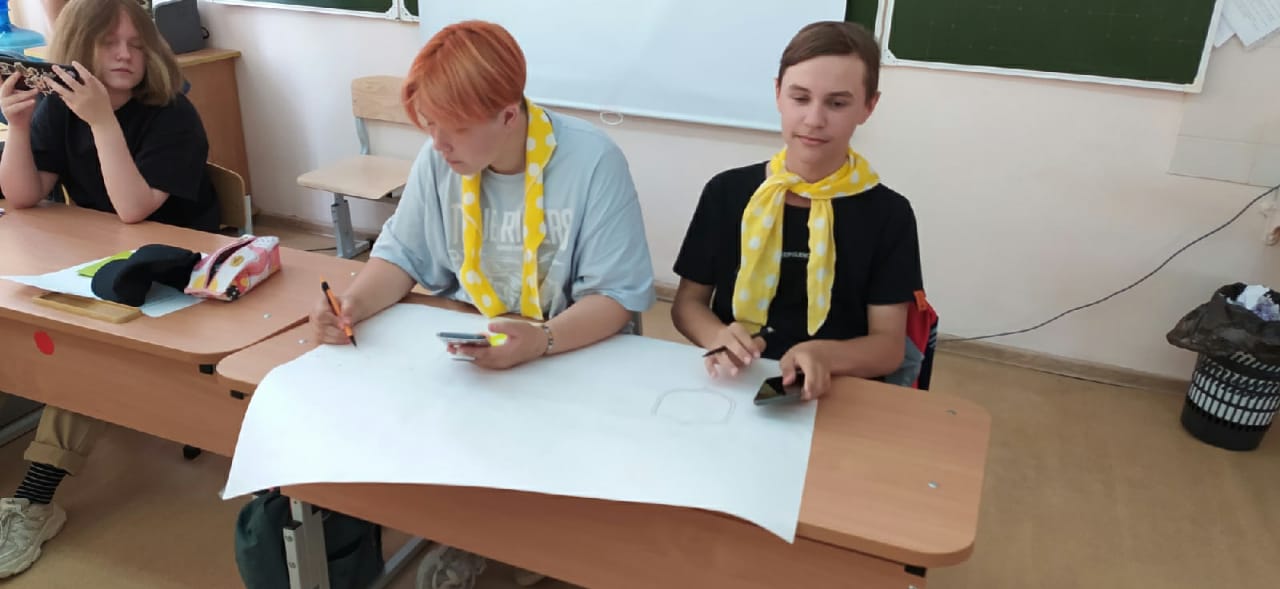 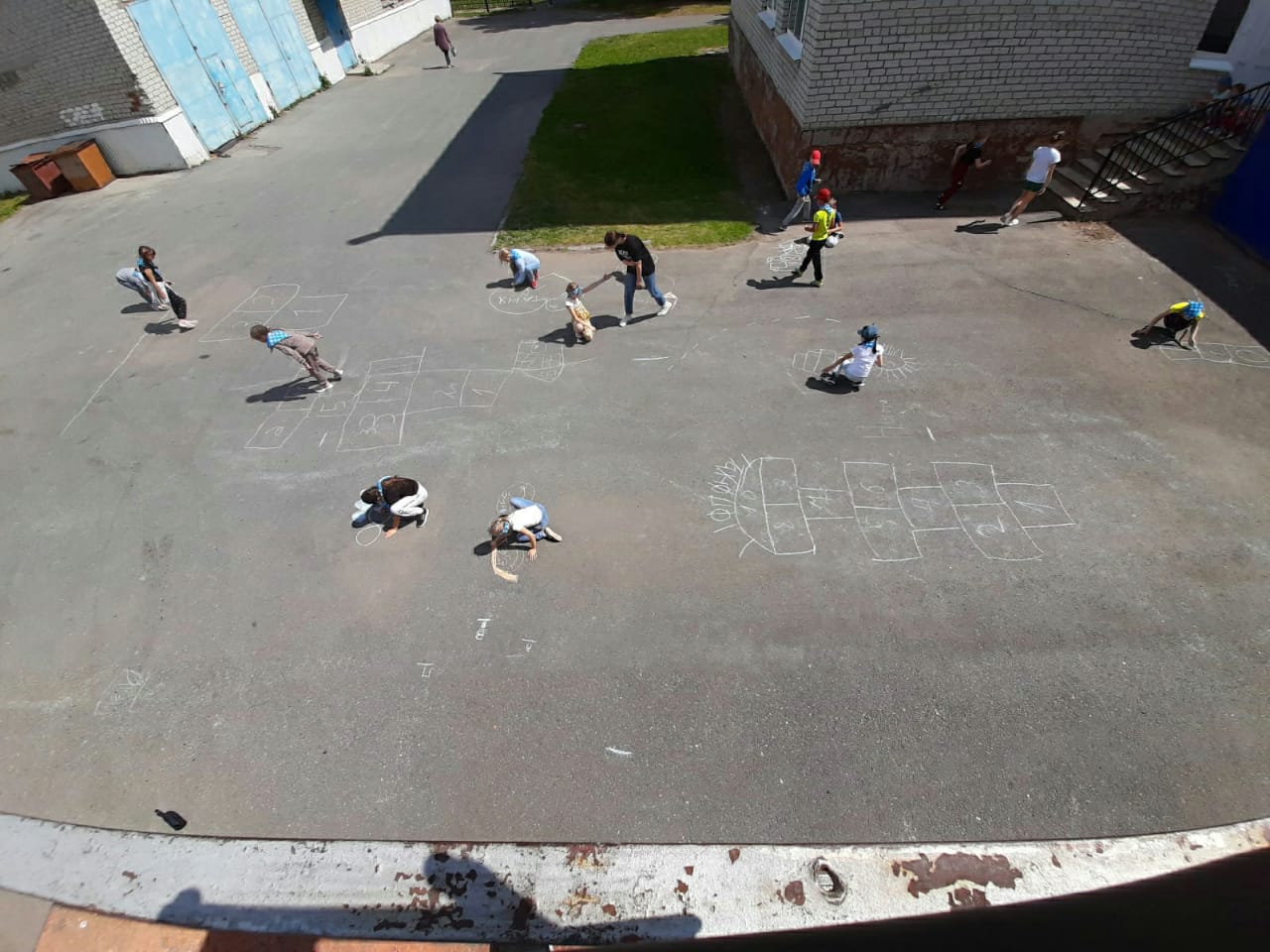 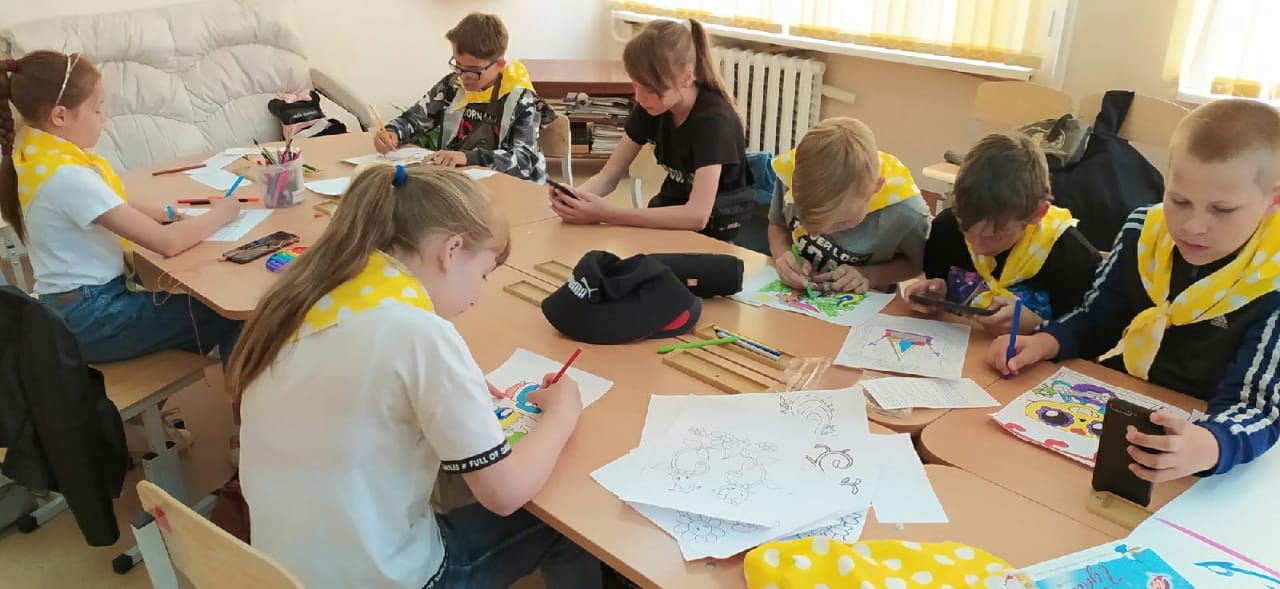 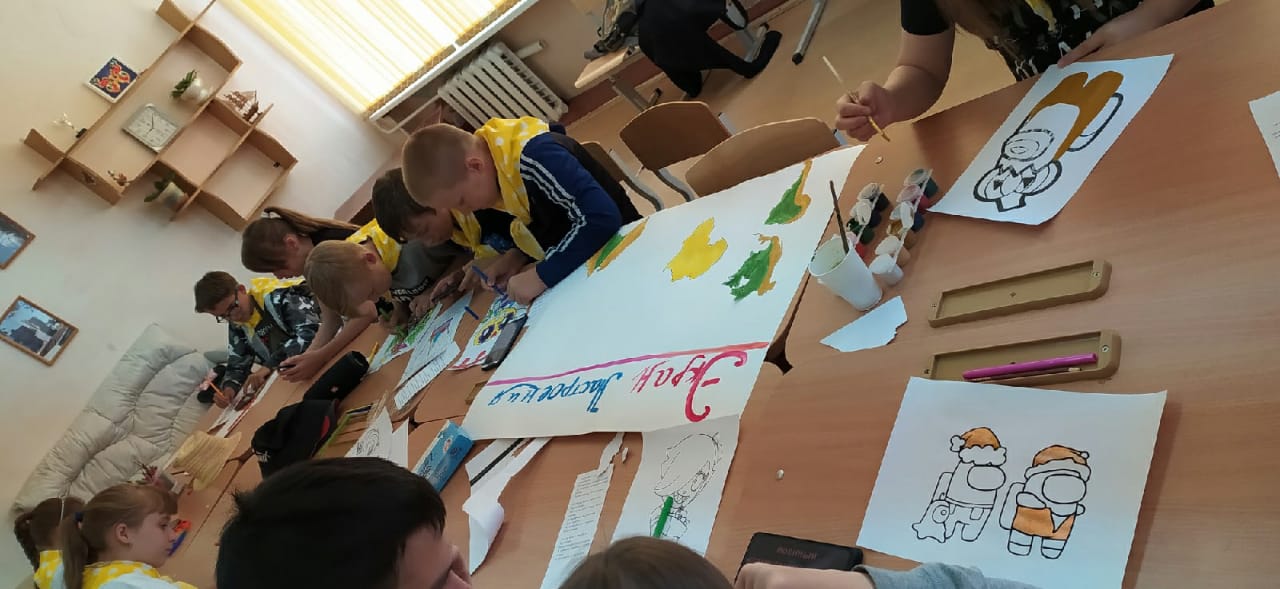 РДШ Тюменской областиМАОУ СОШ 2 г. ТобольскДень второй... Сегодня мы отпраздновали открытие нашей лагерной смены, ребята вдоволь натанцевались, мы пели, бегали, играли, спасали этот день от скуки. А на линейке награда нашла своих победителей. #моелето#образование72#тобольск#2021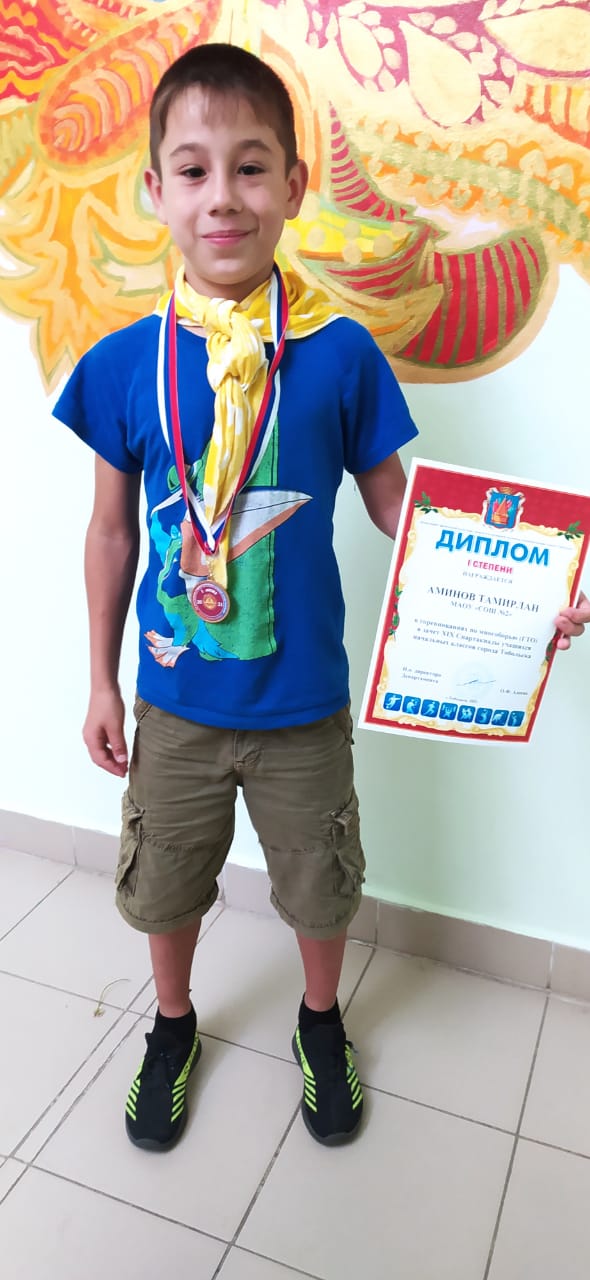 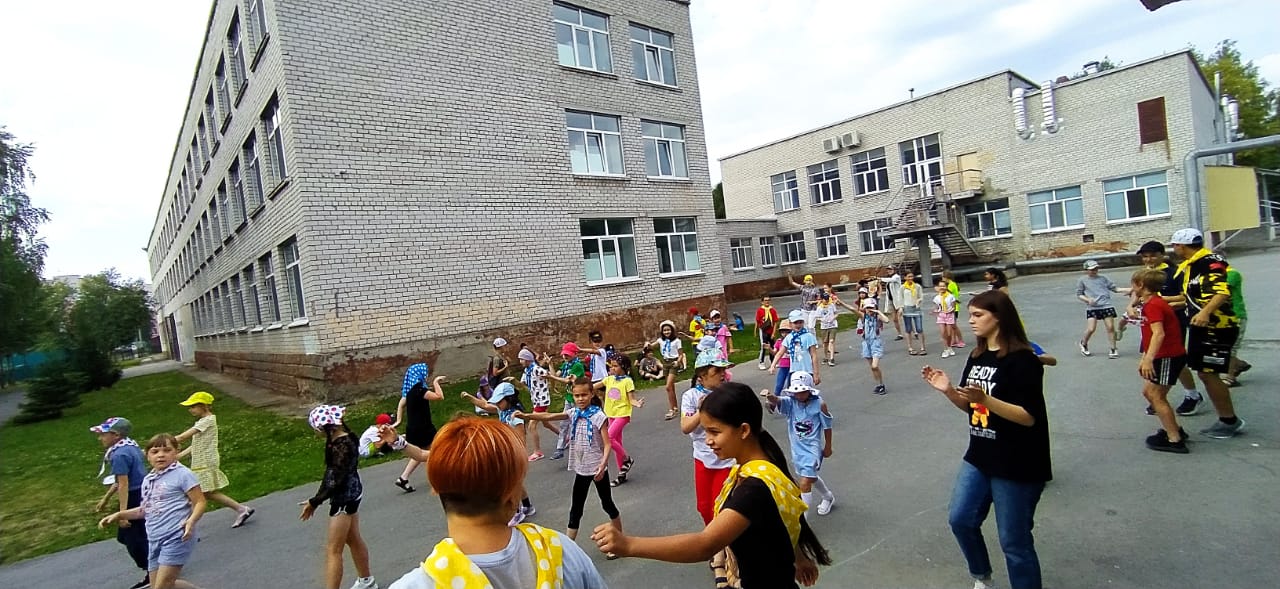 РДШ Тюменской областиМАОУ СОШ 2 г. ТобольскДень третий. .. Веселье продолжается.! Сегодня дети проверяли умение ориентироваться на местности, искали клад, и конечно же проверяли свою смекалку и знания в разных областях, хоть и лето, но добавить новые знания никогда не поздно 🙃😉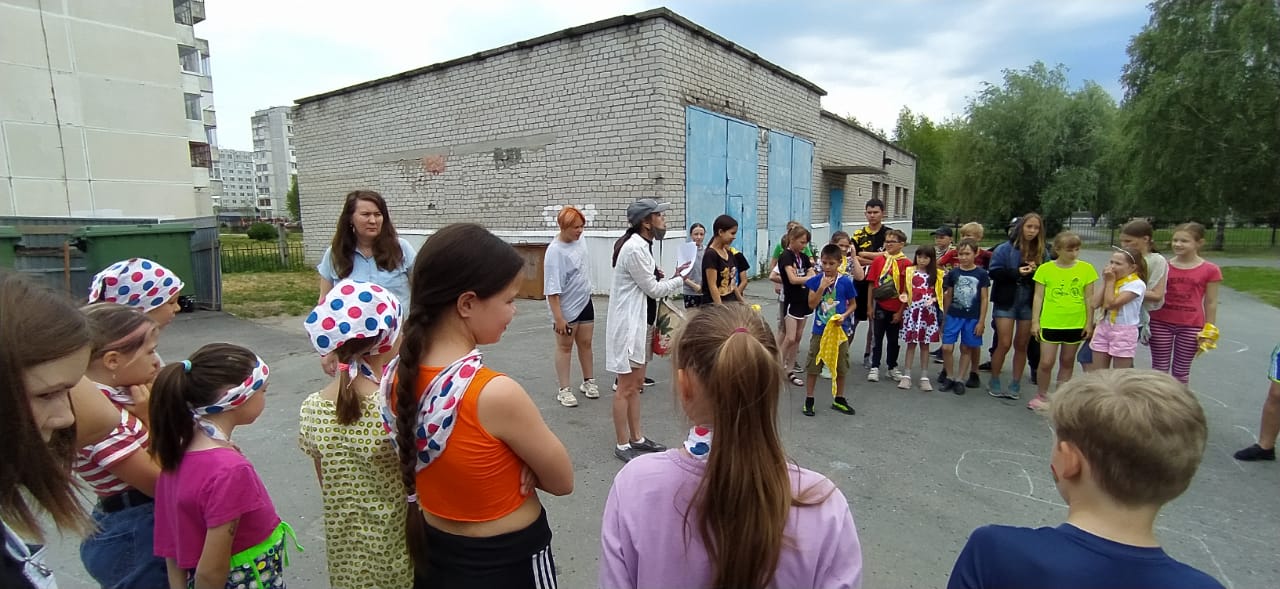 РДШ Тюменской областиМАОУ СОШ 2 г. ТобольскДень четвёртый... День серьезных открытий в мире ПДД, наши детки узнали много полезной информации от инспектора ОГИБДД Натальи Александровны Пригоровой по правилам дорожной безопасности, мы записали видео-открытку сотрудникам ГИБДД, провели замечательный танцевальный батл между отрядами. #образование72#РДШ#Тобольск#лето2021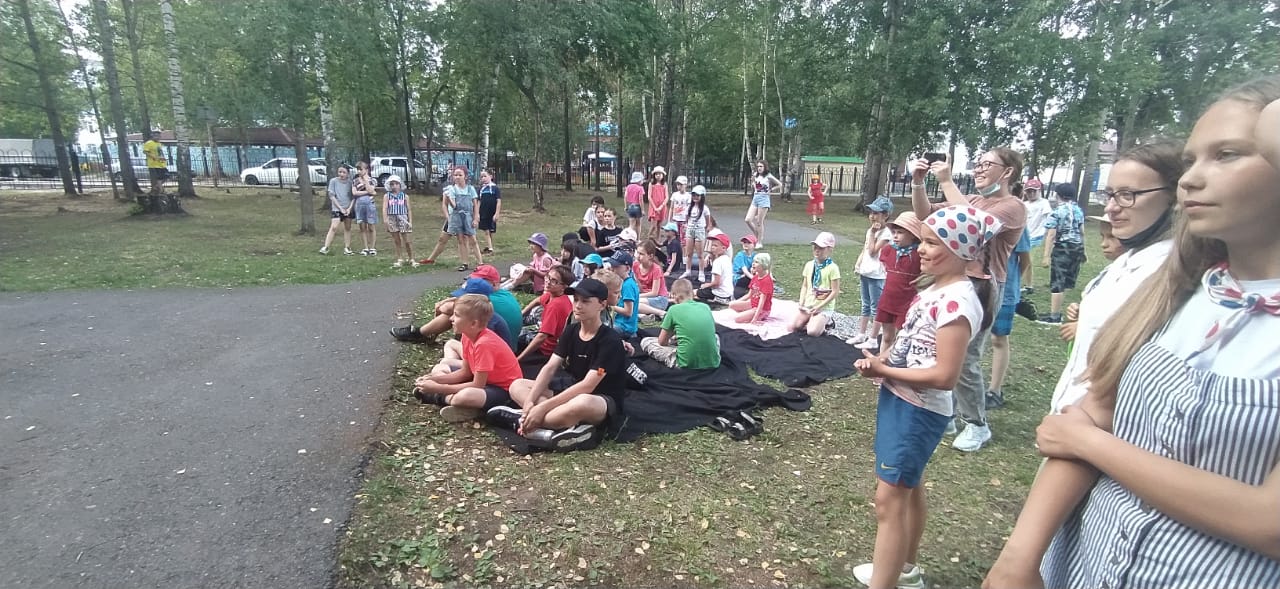 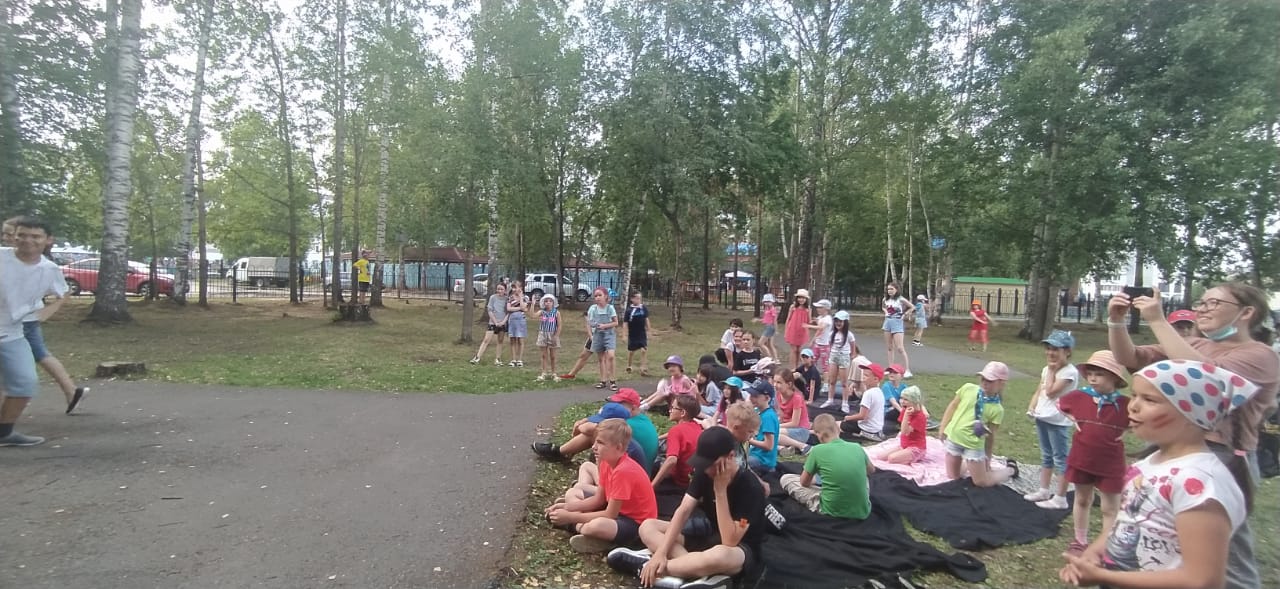 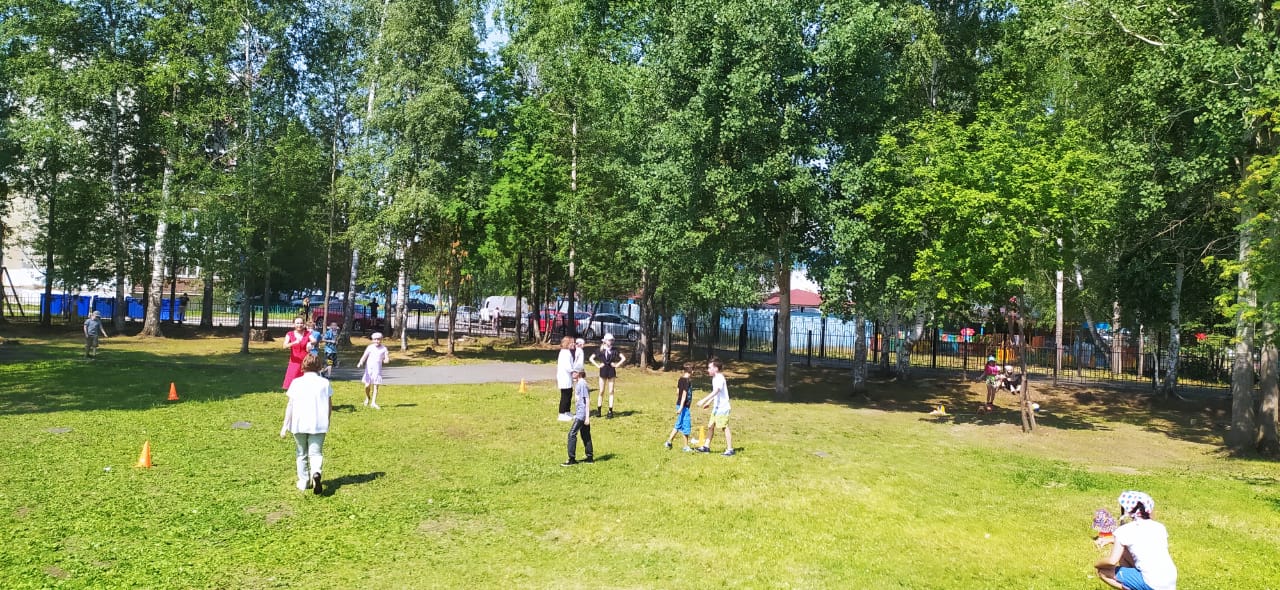 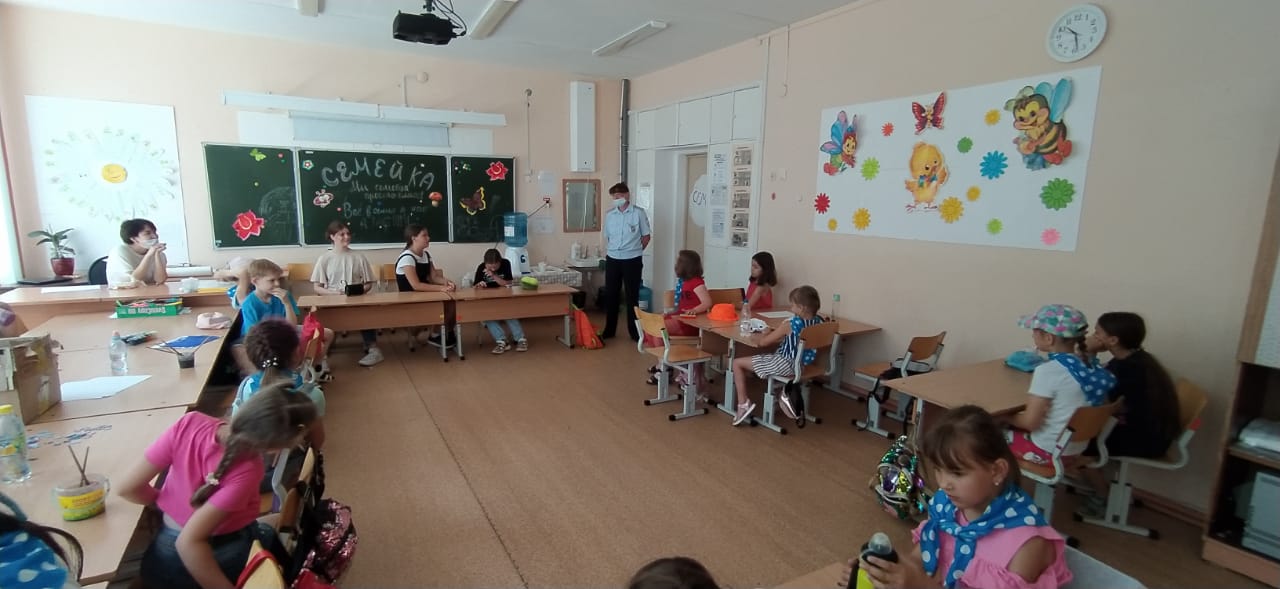 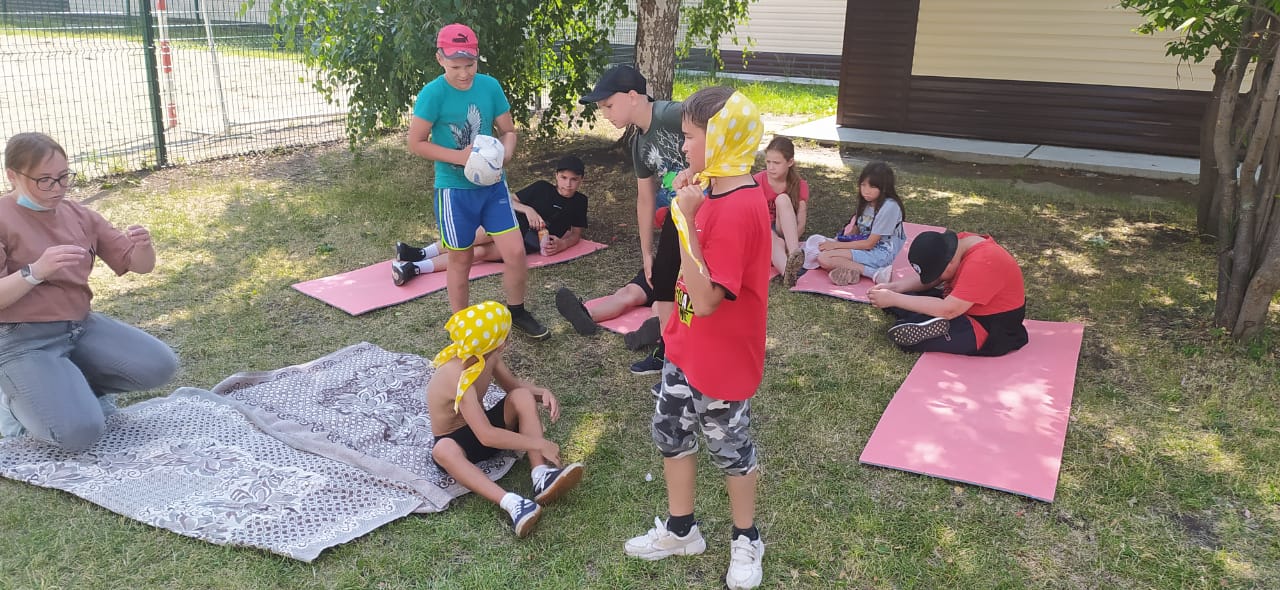 РДШ Тюменской областиМАОУ СОШ 2 г. ТобольскДень пятый... Жара плавит всё, но мы стойкие. Сегодня к нам в гости приходил подростковый нарколог Бажин А. А, который рассказал детям о вреде табака. Мальчишки играли в футбол. Провели  веселые старты. #образование72#школа#то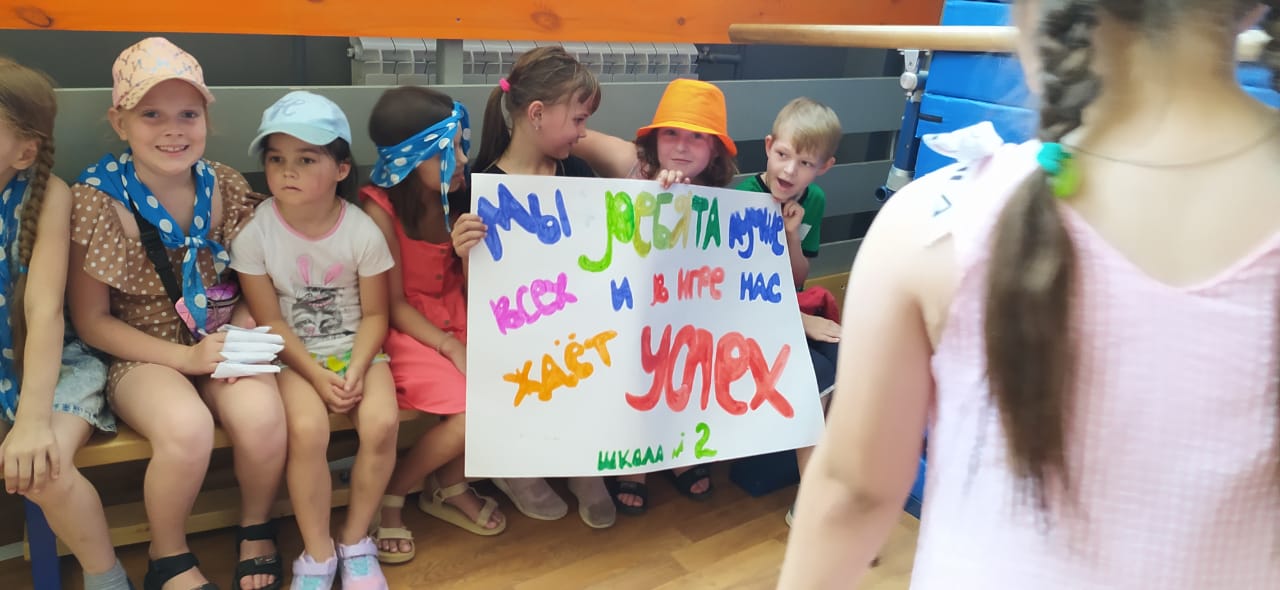 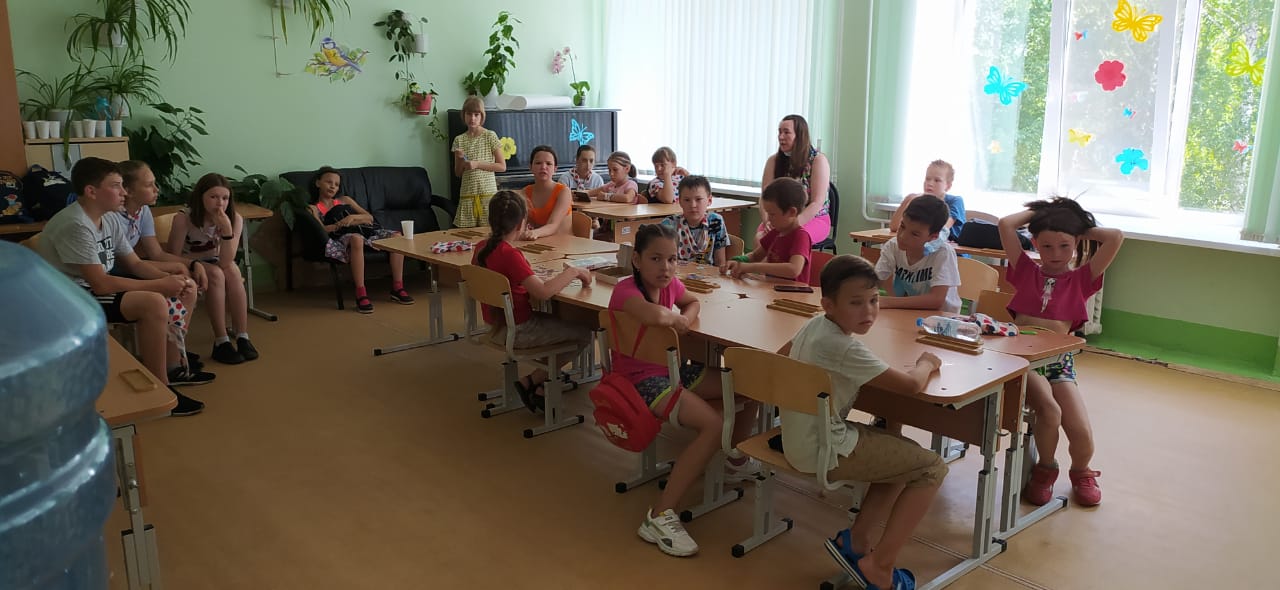 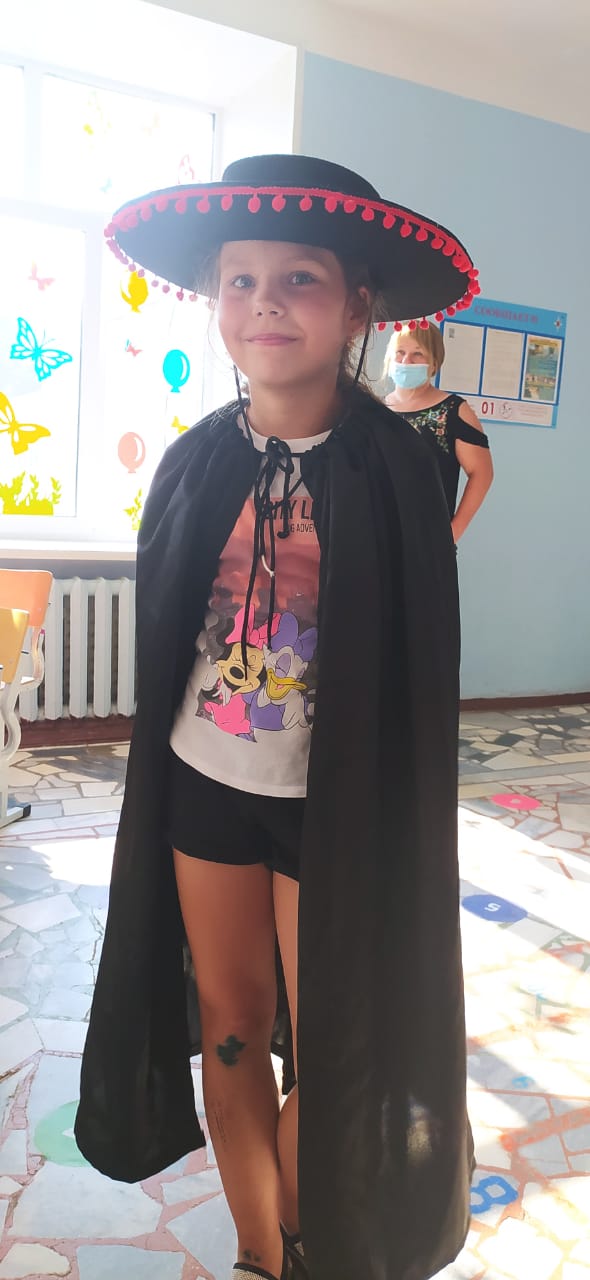 РДШ Тюменской областиМАОУ СОШ 2 г. ТобольскДень 6 .... Дорогой дневник... сегодня 6 день исполнения плана по спасению Земли. Мы старались как никогда, бегали, посмотрели на нашу планету в VR  очках, ещё раз убедились, что она самая красивая, поговорили о здоровье, но не забыли и про веселье, к нам приезжали разные артисты#образование72#тобольск#лето#школа2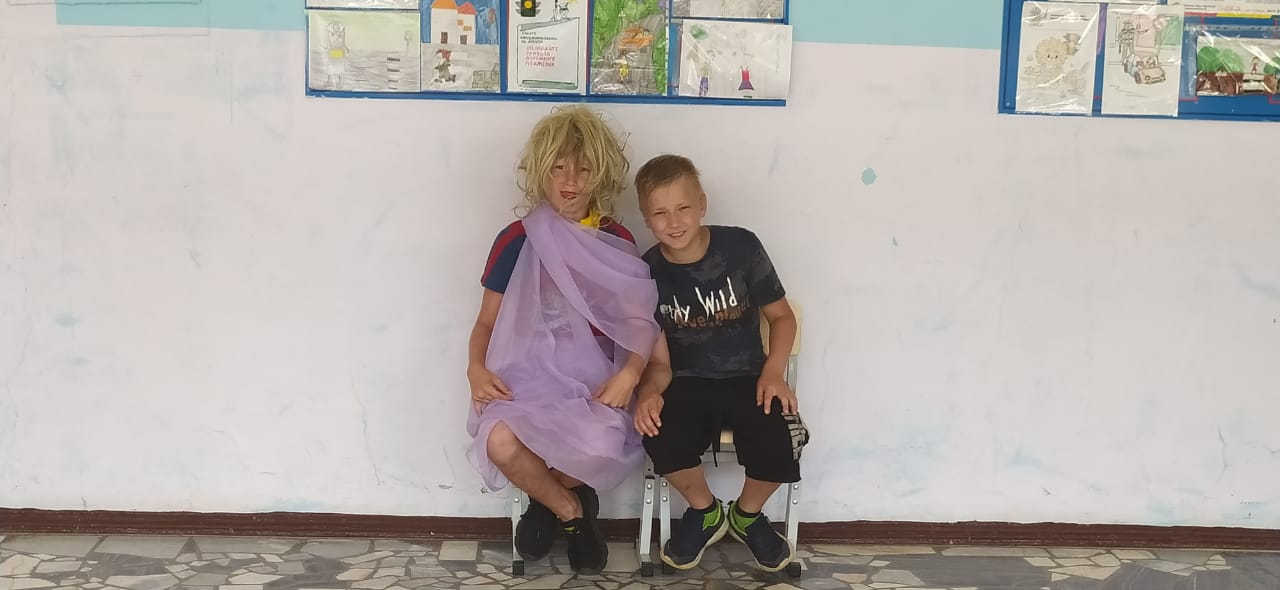 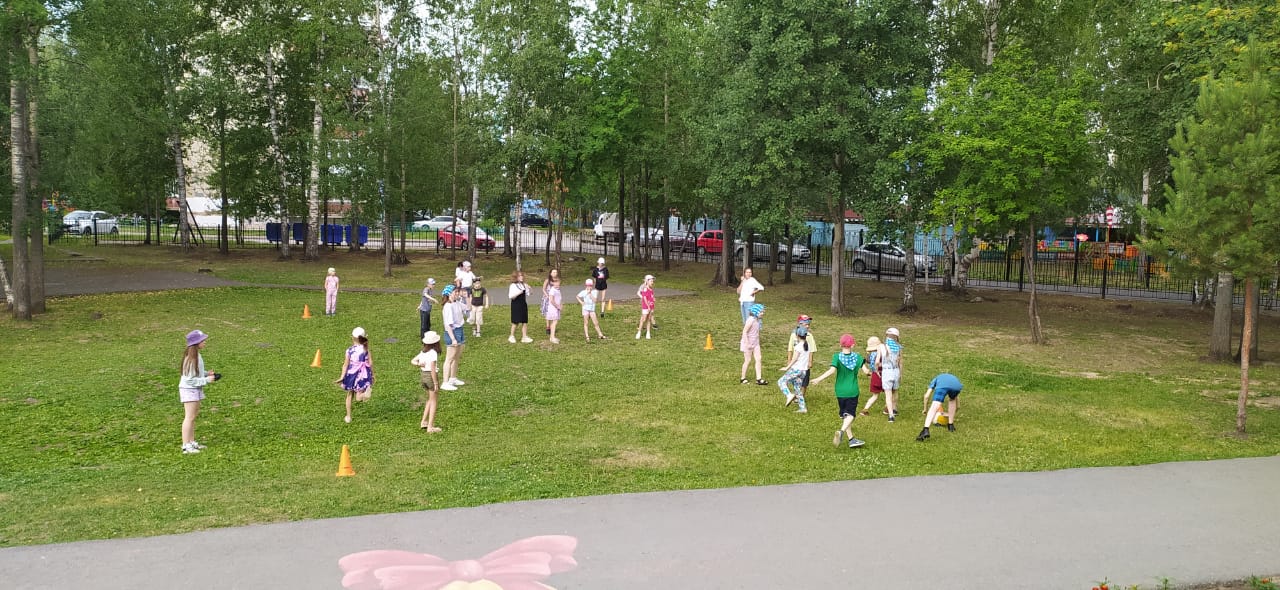 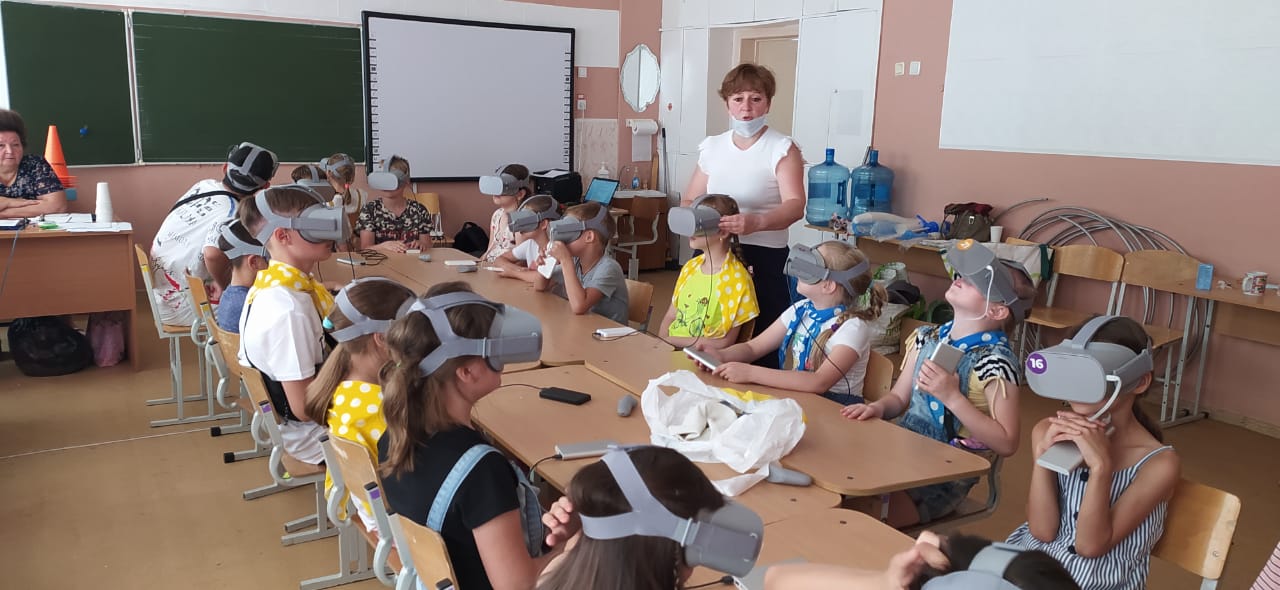 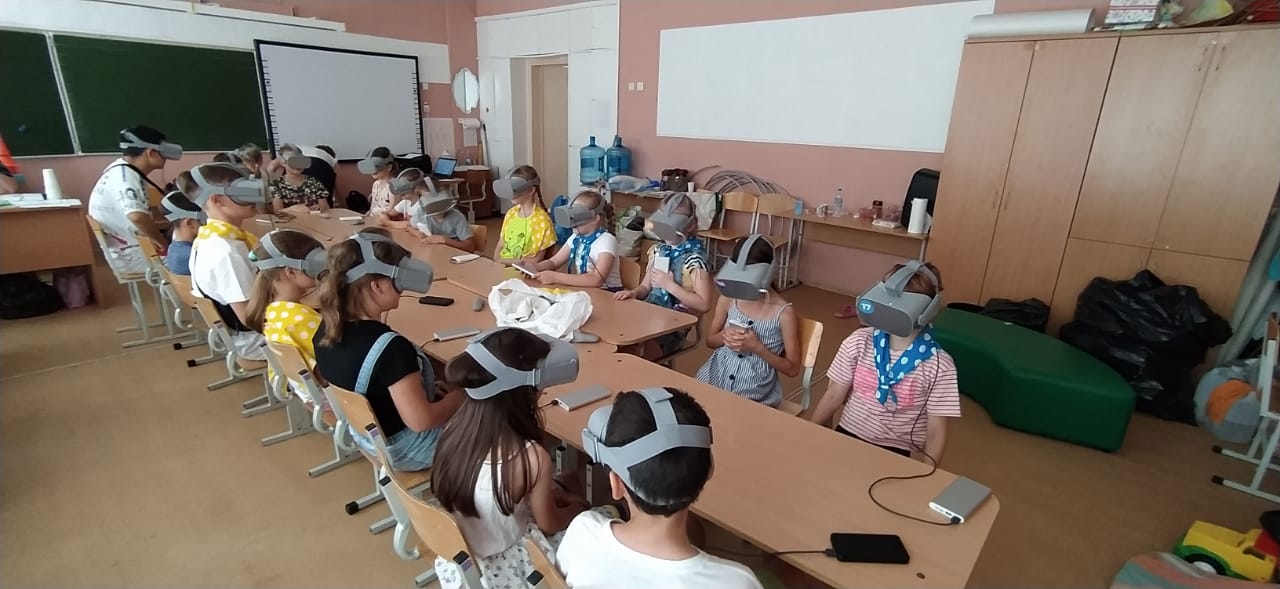 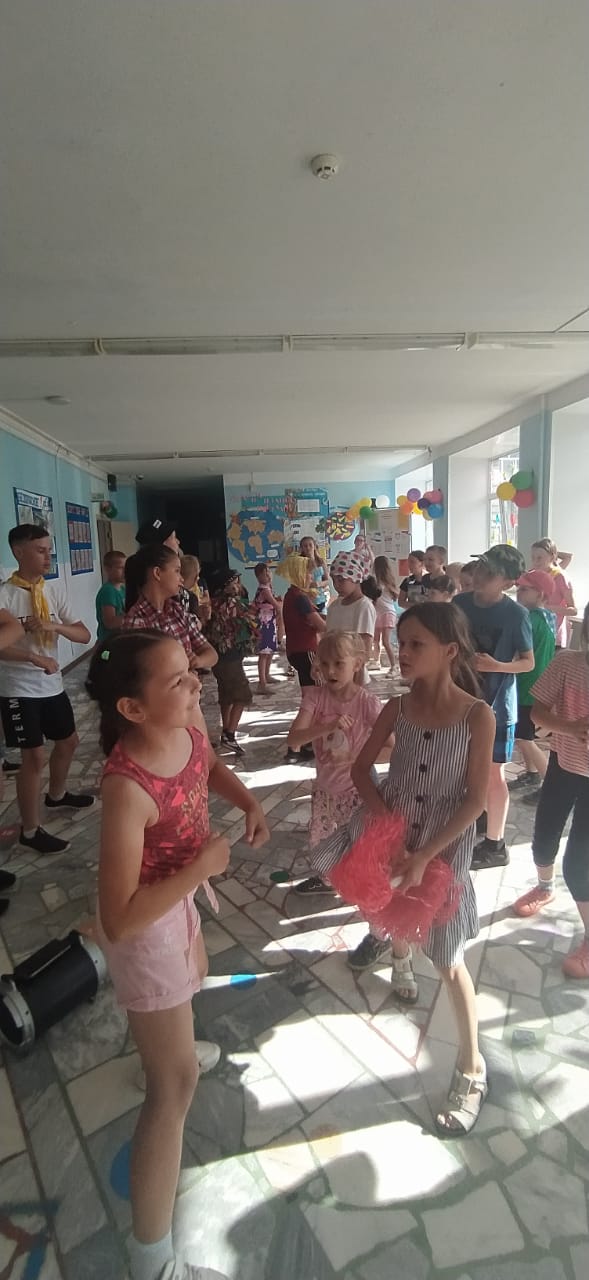 РДШ Тюменской областиМАОУ СОШ 2 г. ТобольскДень 7.Итак, день, когда дети решили открыть нам свои таланты, ведь именно им предстоит стать героями и спасти нашу планету. #образование72#школа2#тобольск#лето2021РДШ Тюменской области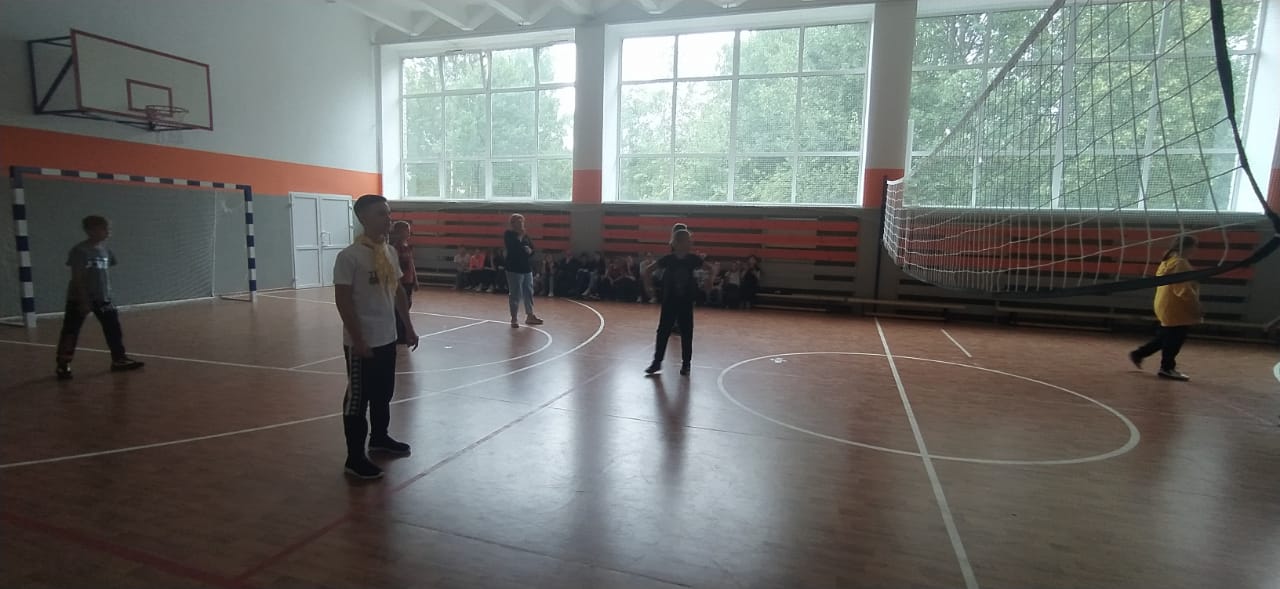 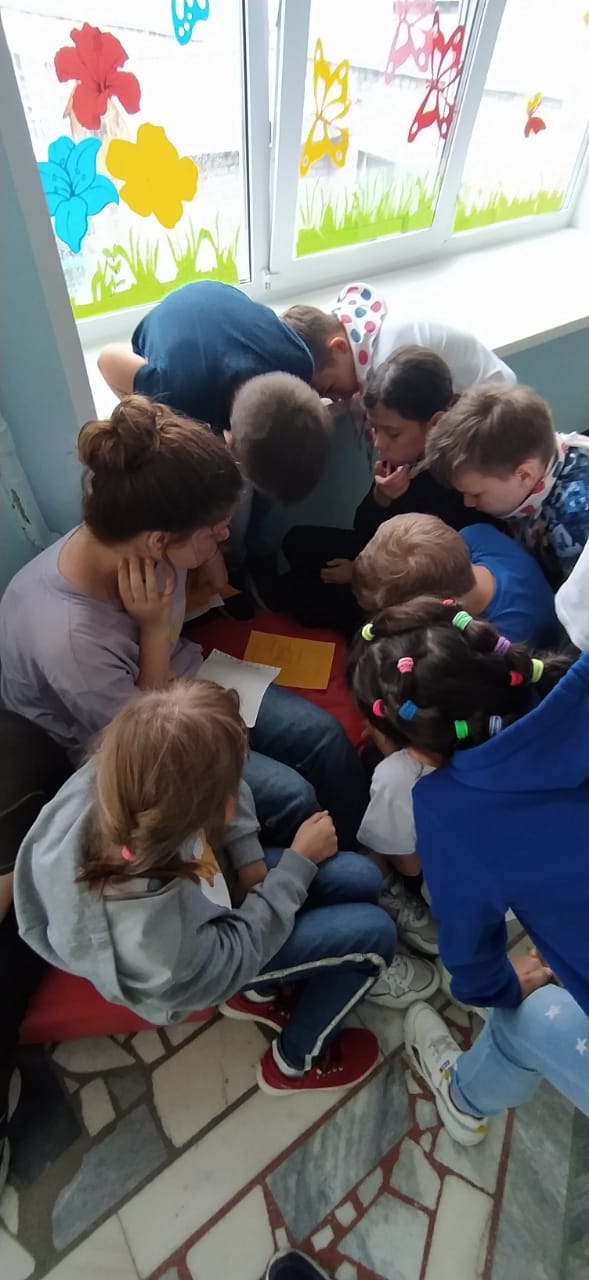 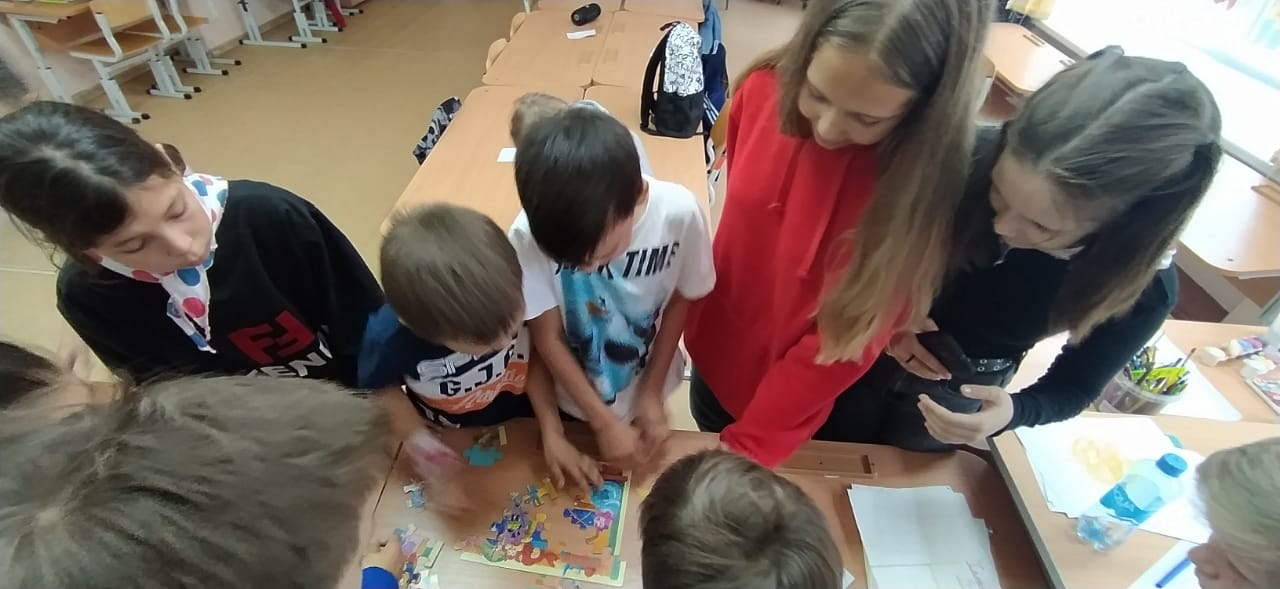 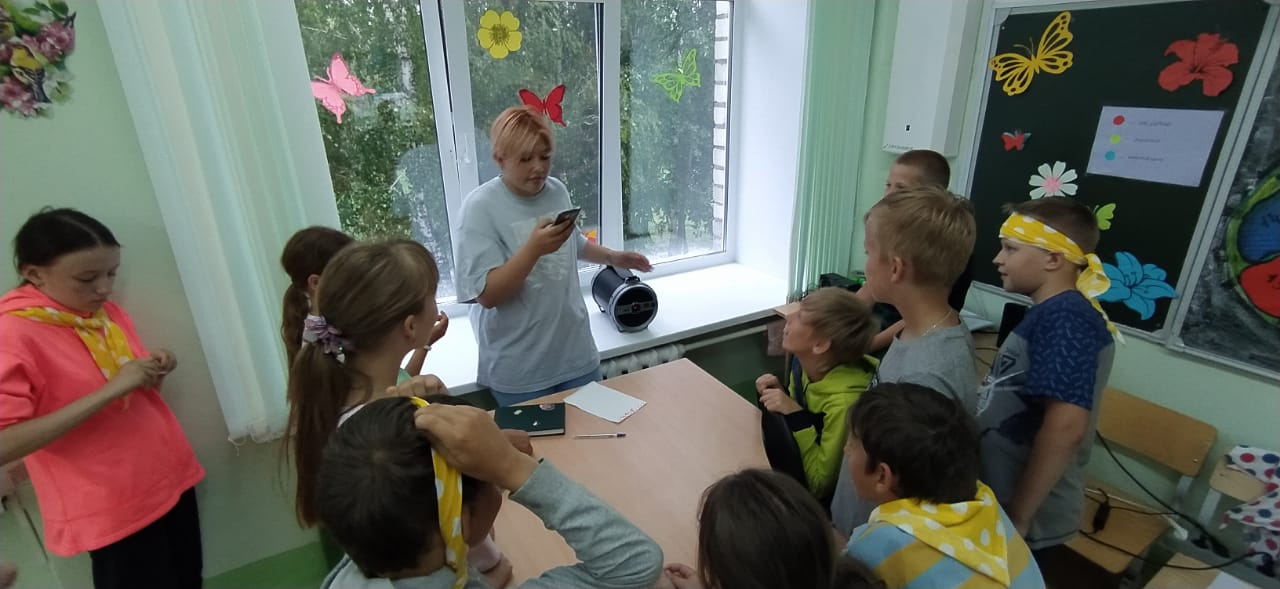 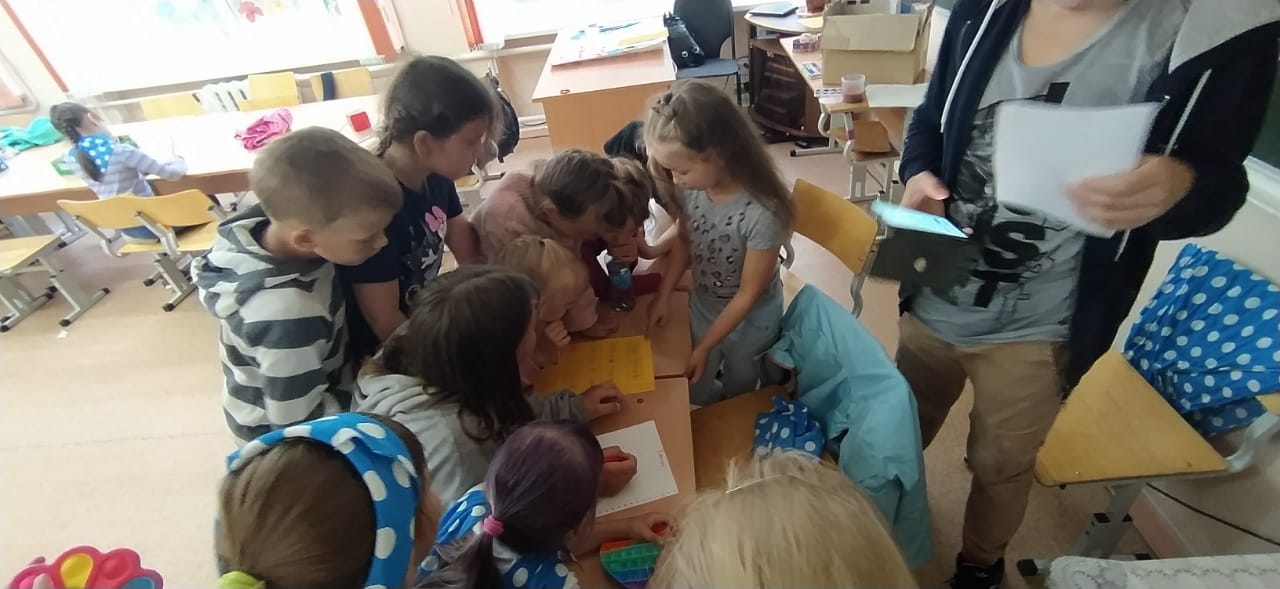 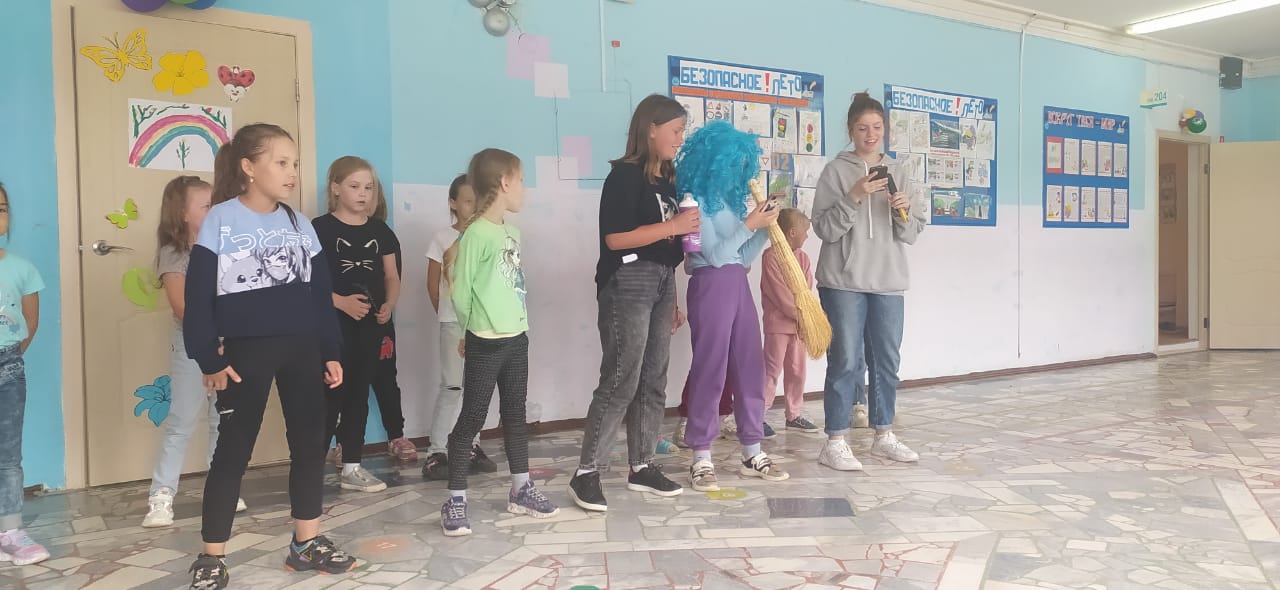 РДШ Тюменской областиМАОУ СОШ 2 г. ТобольскДень 8.День полон солнца и улыбок, игры, песни, танцы, все это сплачивает наших героев на пути к победе. #образование72#тобольск#школа2#лето2021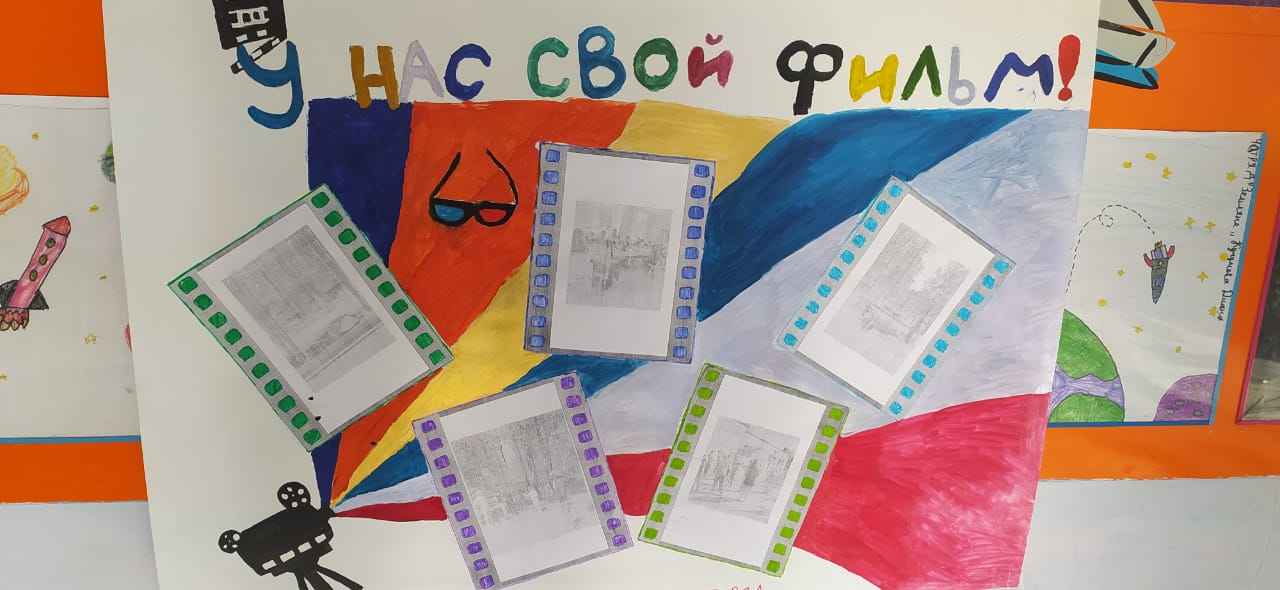 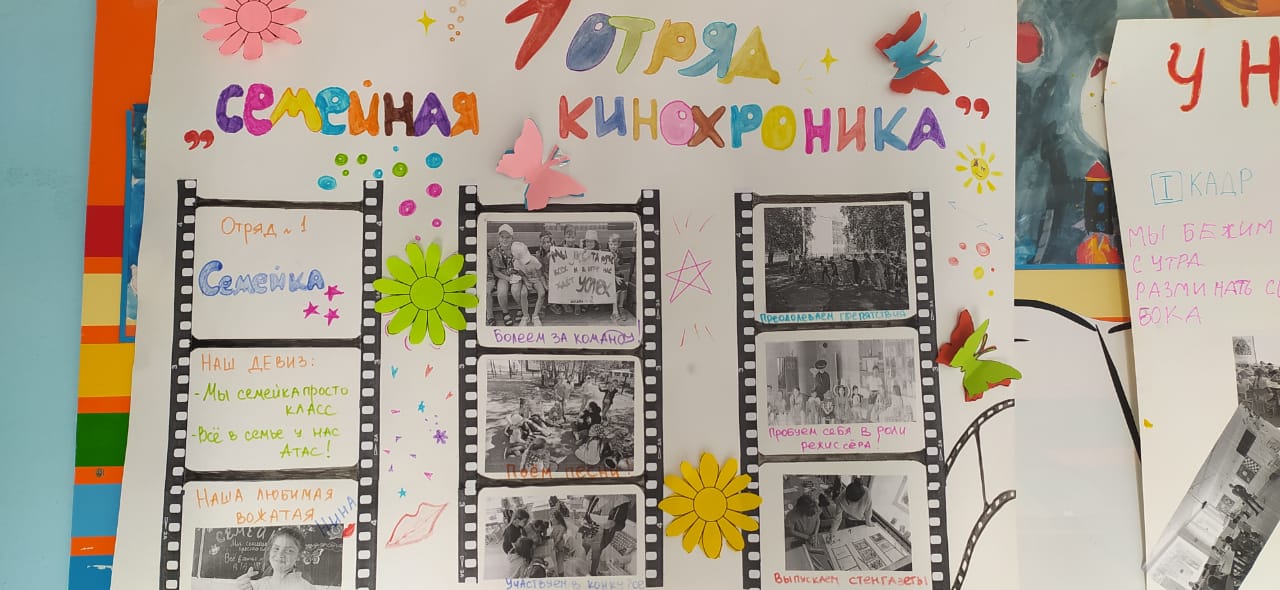 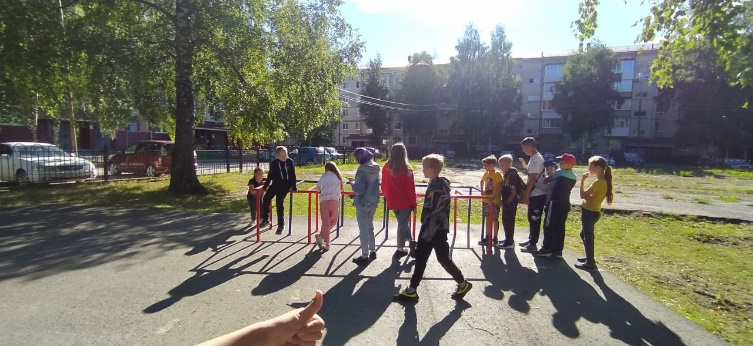 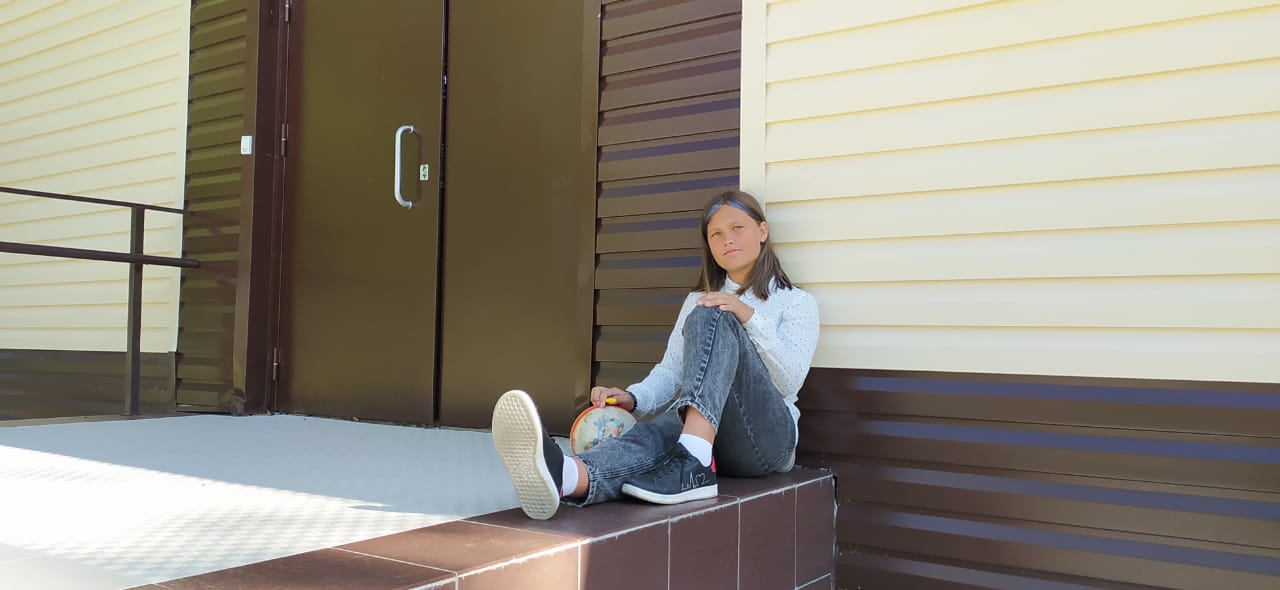 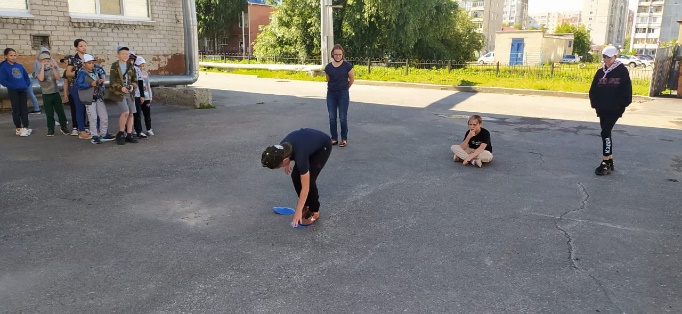 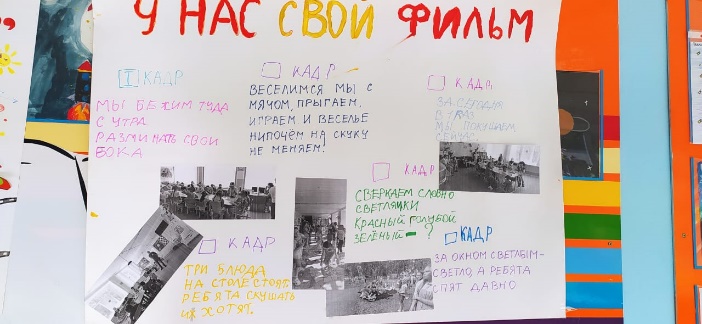 РДШ Тюменской областиМАОУ СОШ 2 г. ТобольскДень 9.Сегодня мы покорители высот,прогулялись,поиграли,наши вожатые провели замечательный квест, Джалиля Ахтамовна провела «игры на привале», дети проверили свои способности на ловкость,скорость. 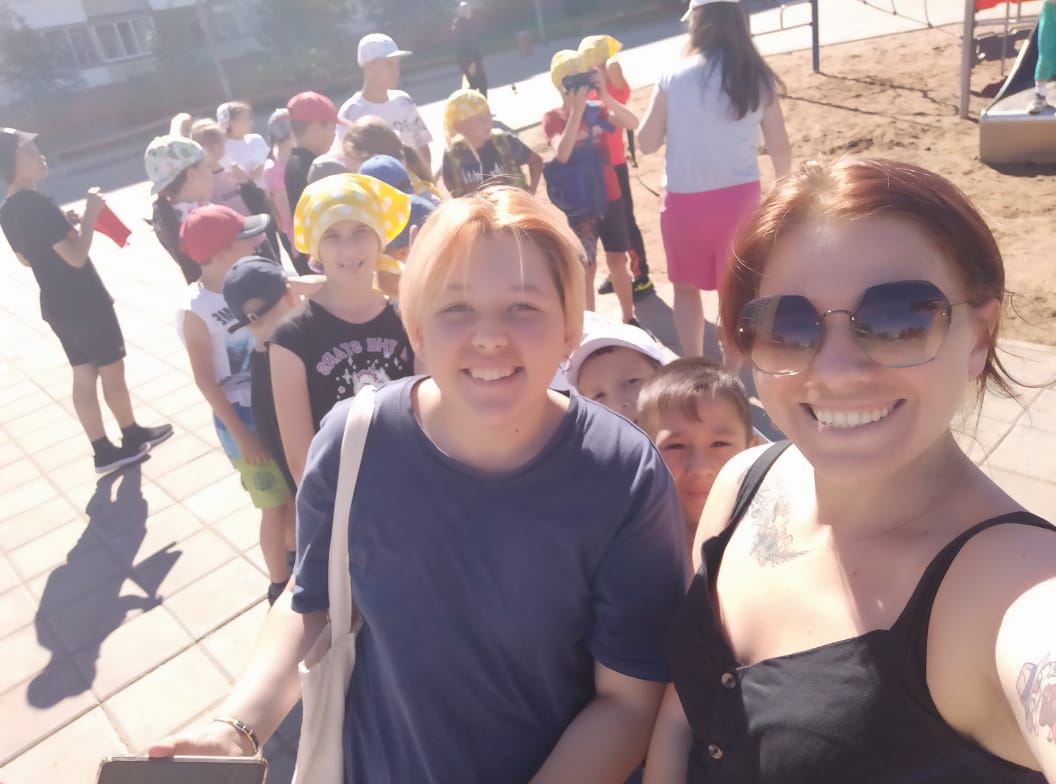 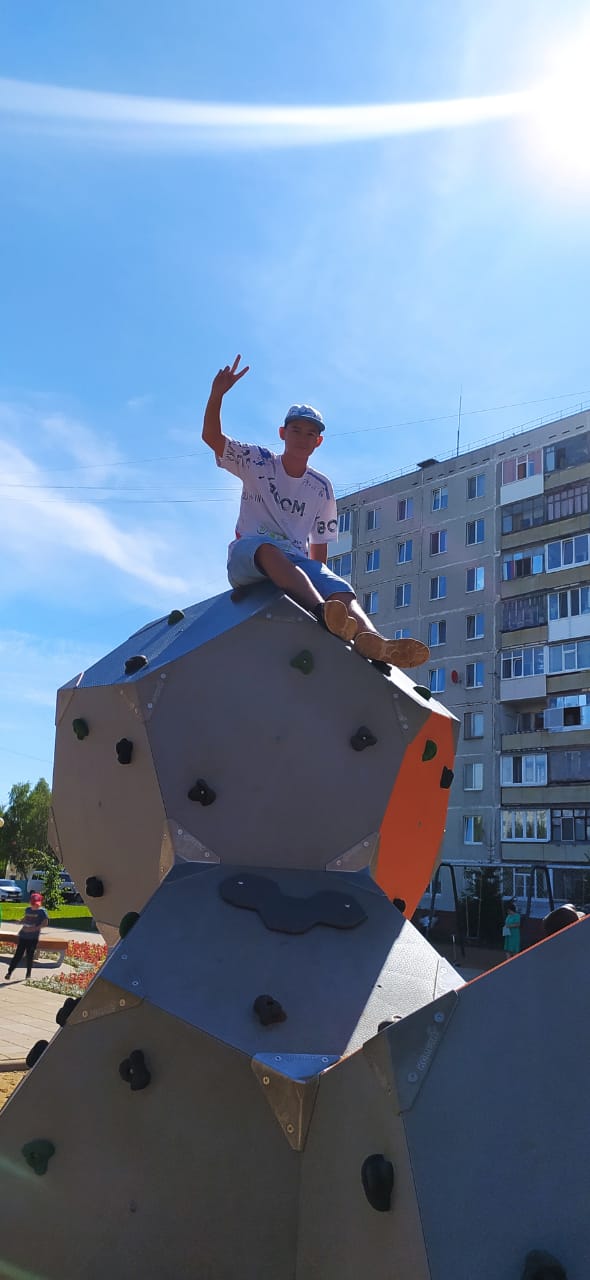 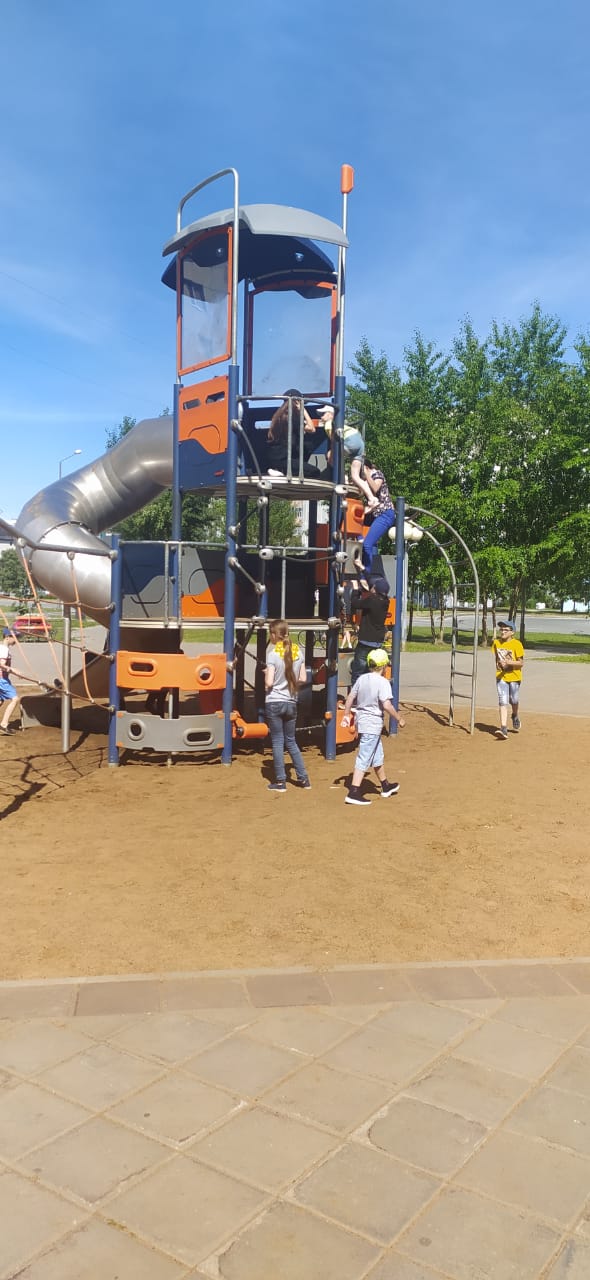 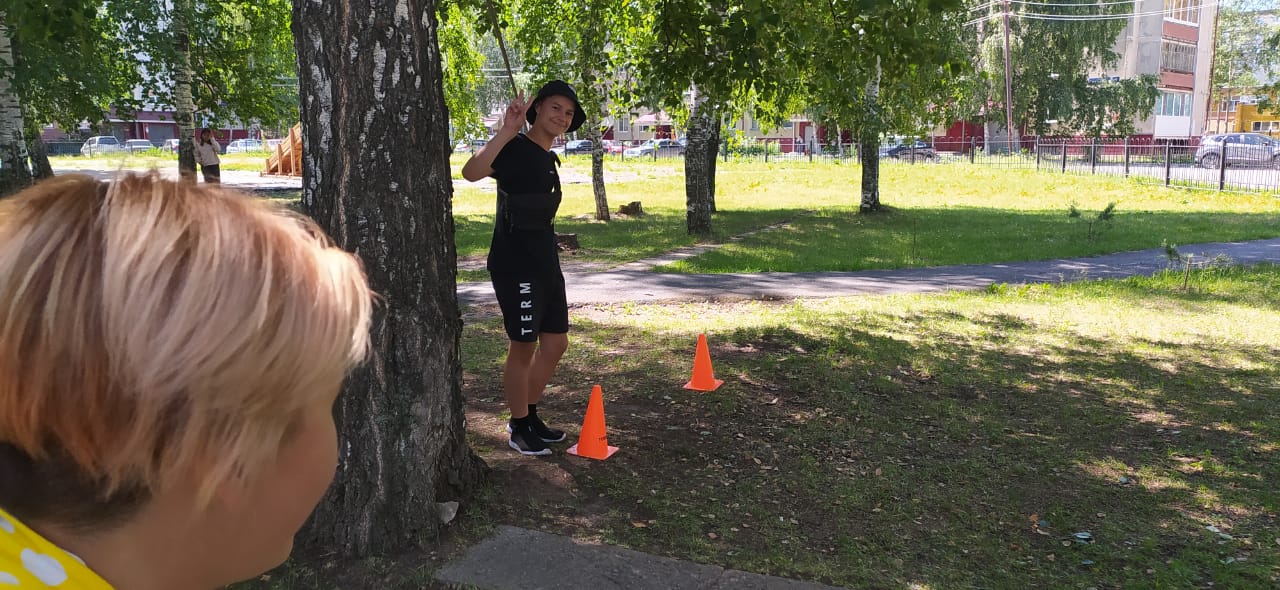 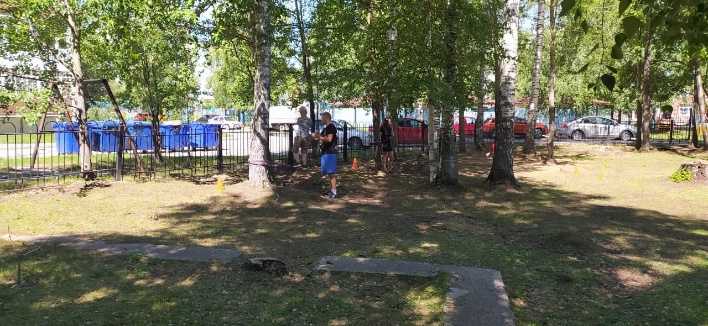 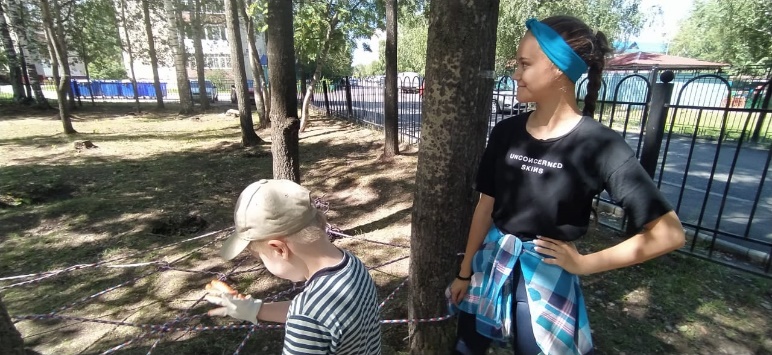 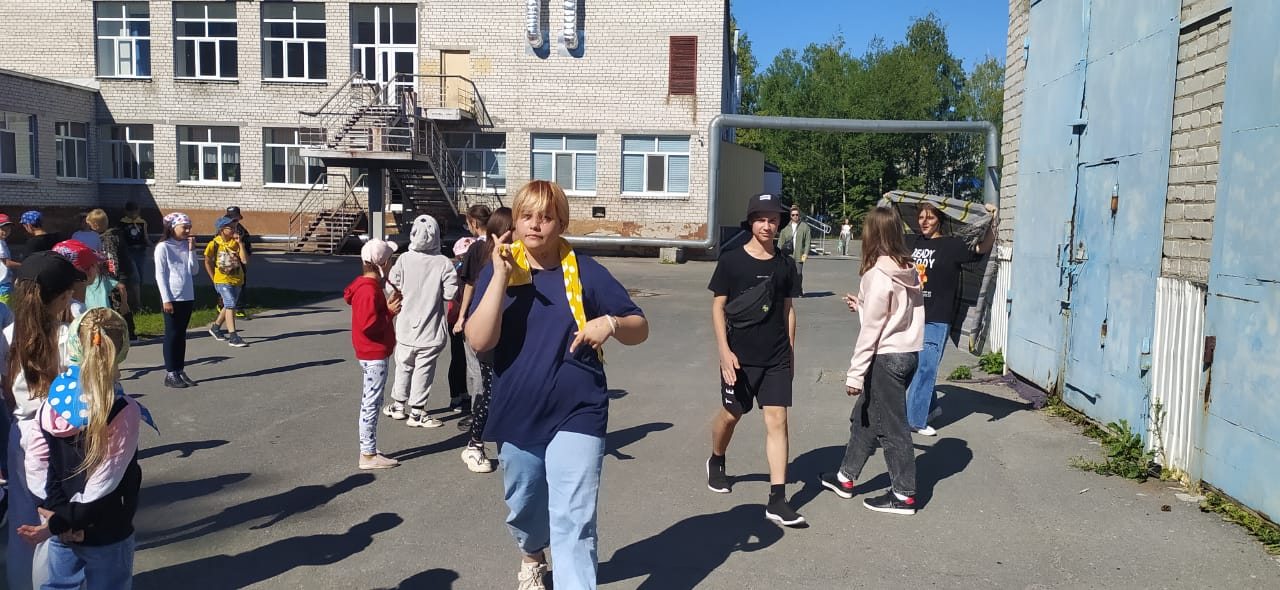 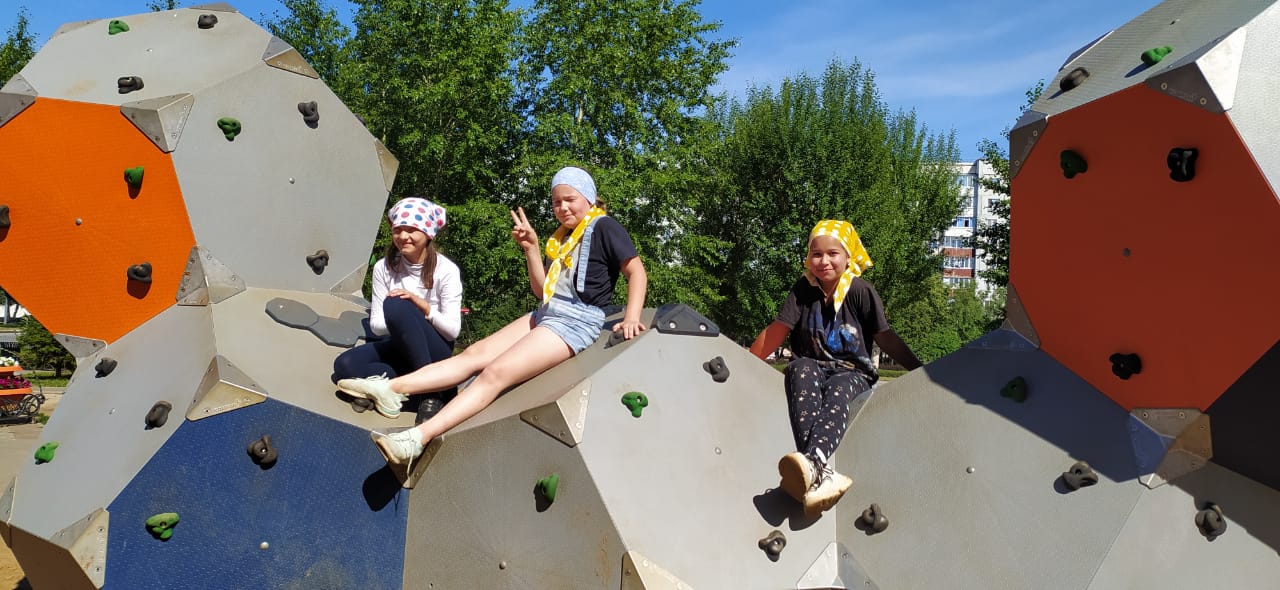 РДШ Тюменской областиМАОУ СОШ 2 г. ТобольскДень 10.День зеленой пятки. Вожатые скрывались как могли, но дети справились. Мы выбирали самого самого,каждый выиграл в своей номинации.,итогом дети нарисовали свою «книгу рекордов»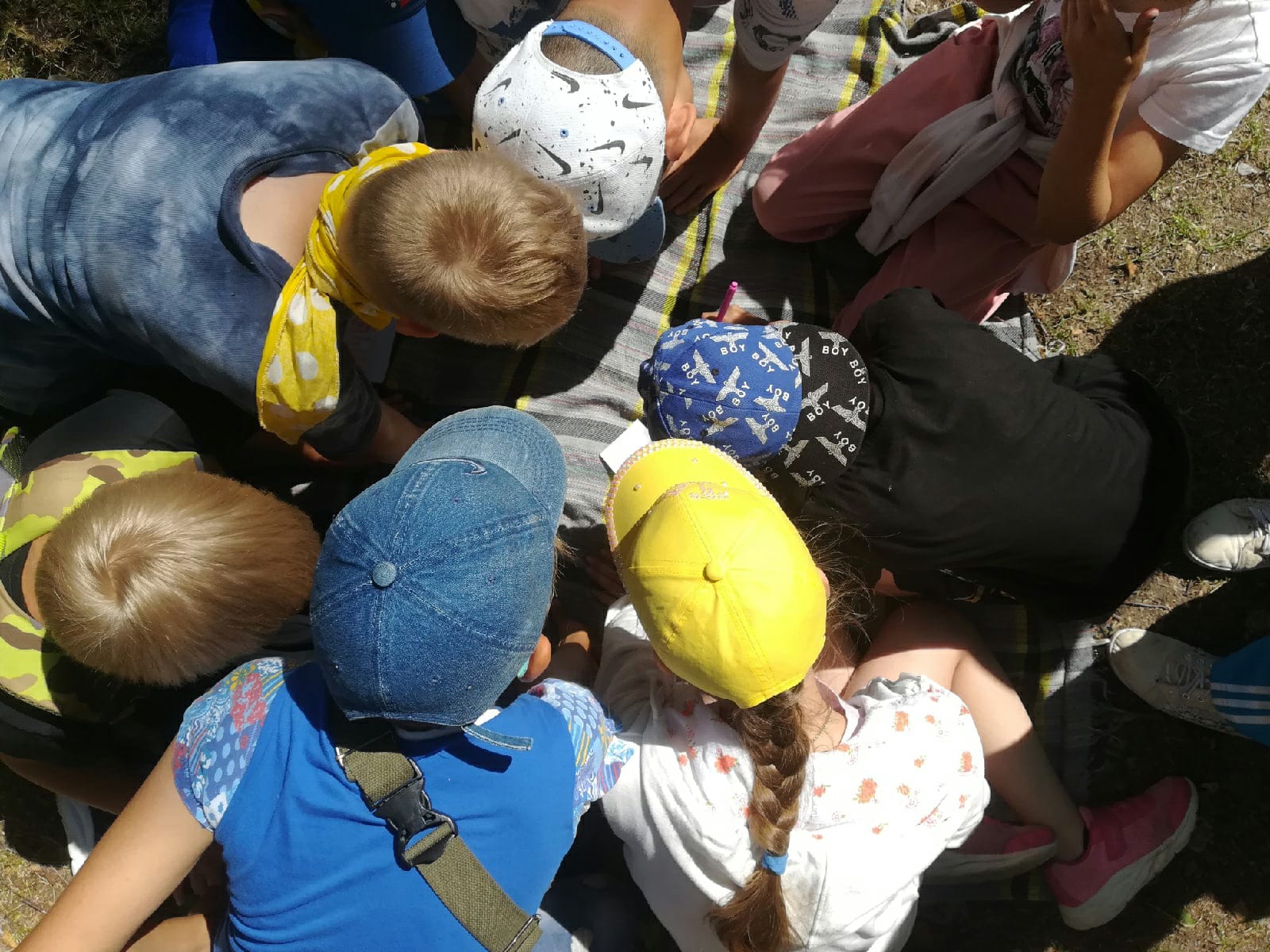 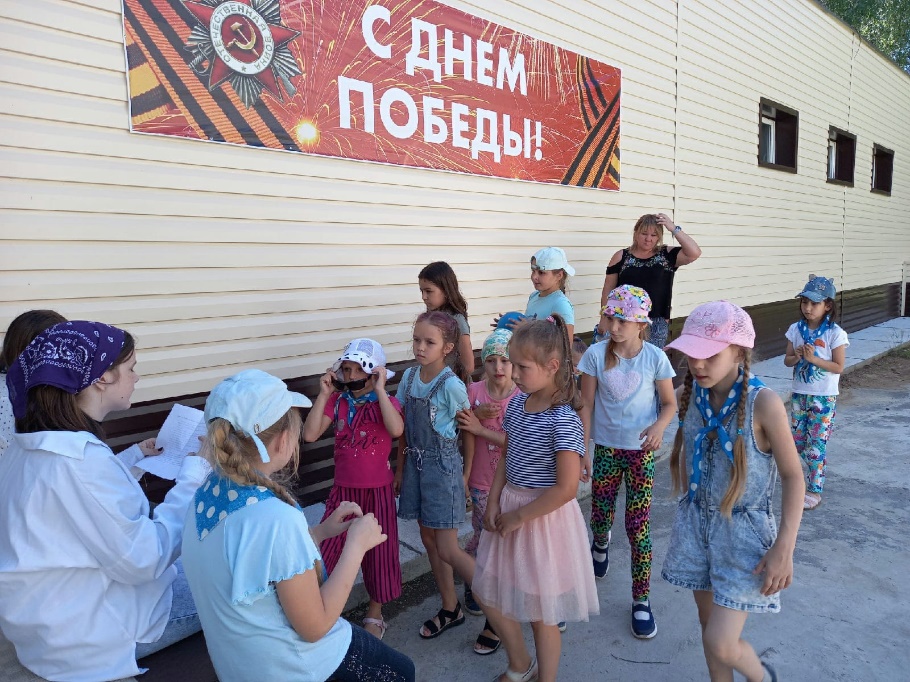 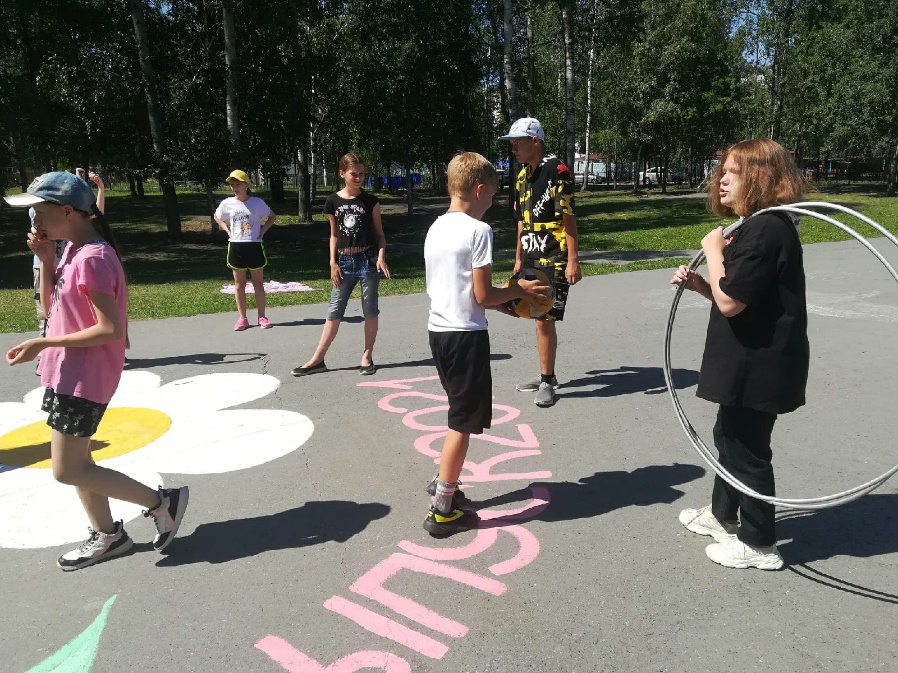 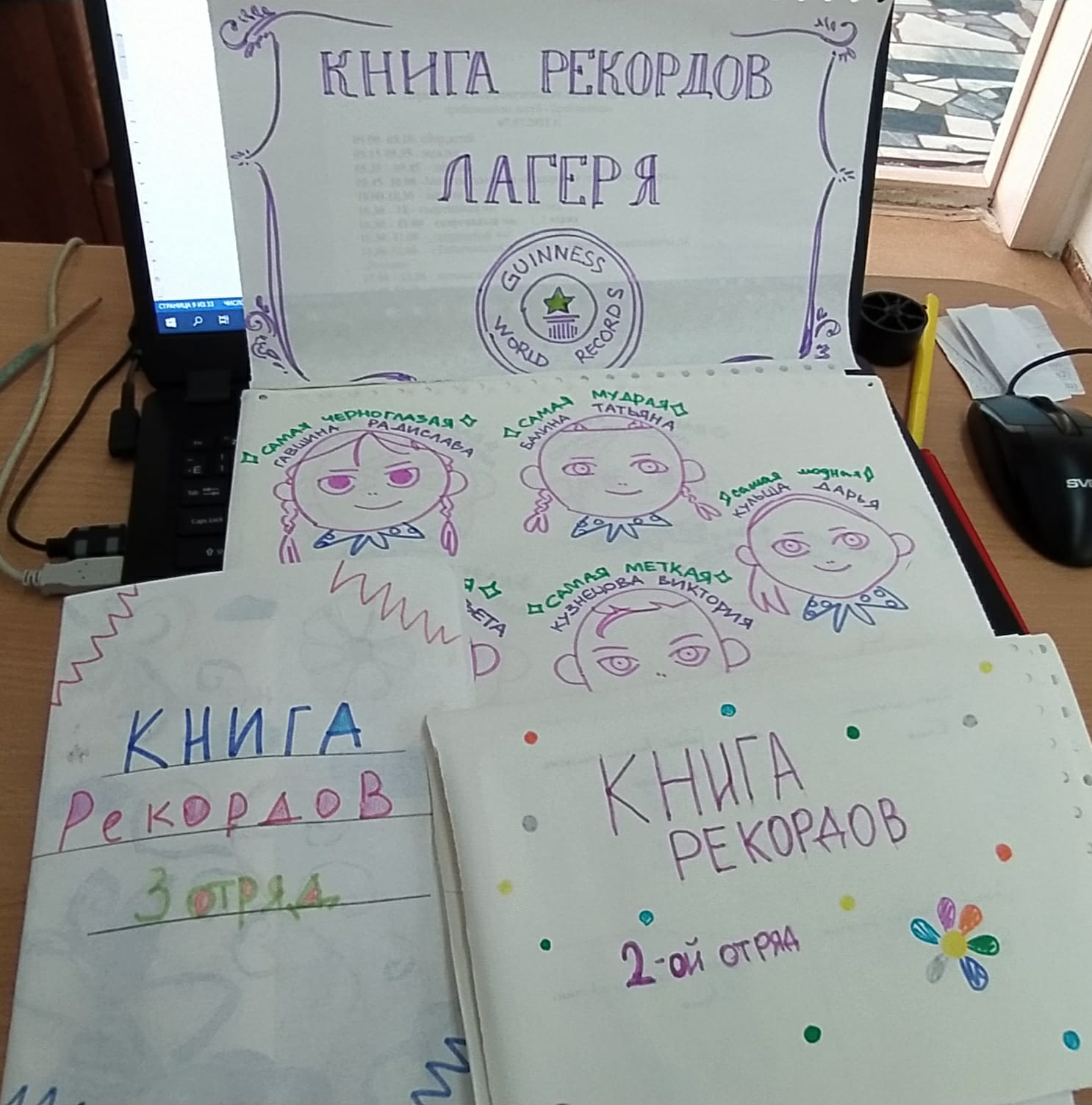 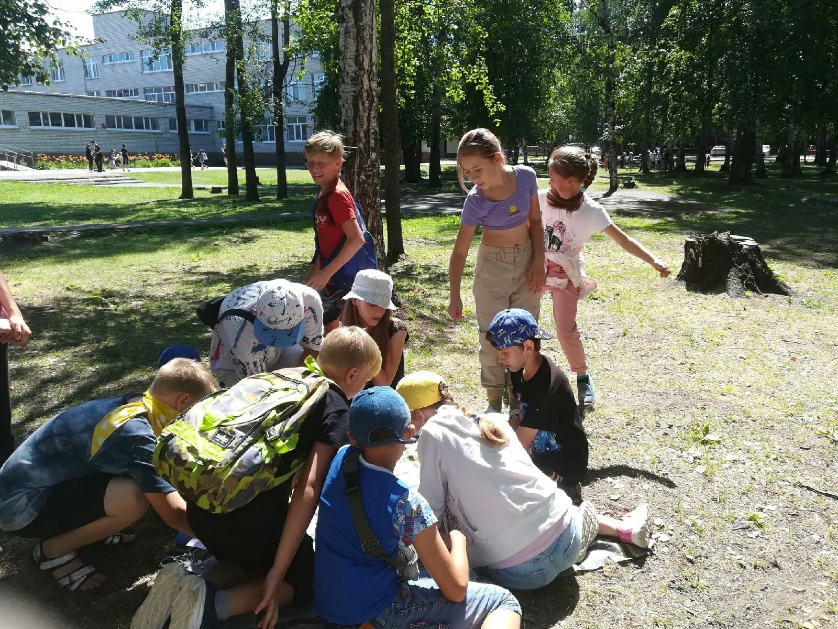 РДШ Тюменской областиМАОУ СОШ 2 г. ТобольскДень 11.День, когда дети отрыли для себя секреты вязания узлов, проверили свой музыкальный вкус, команды соревновались в знаниях детских песен, было очень сложно и весело. 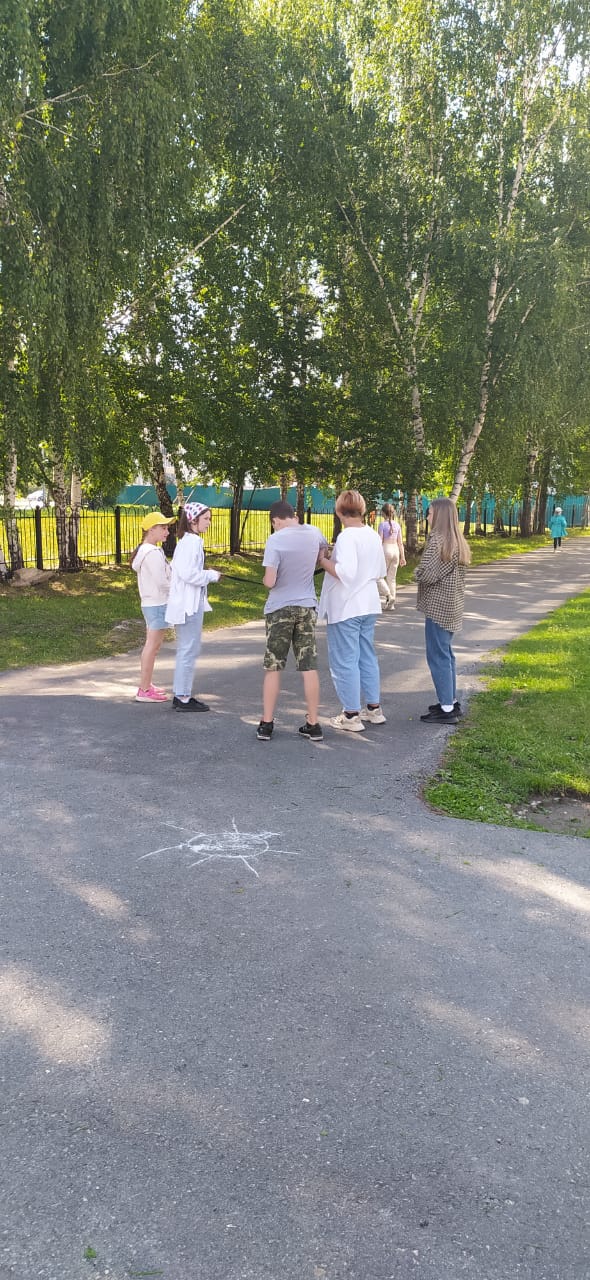 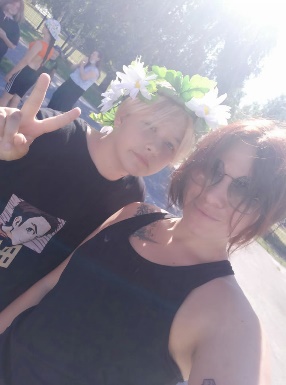 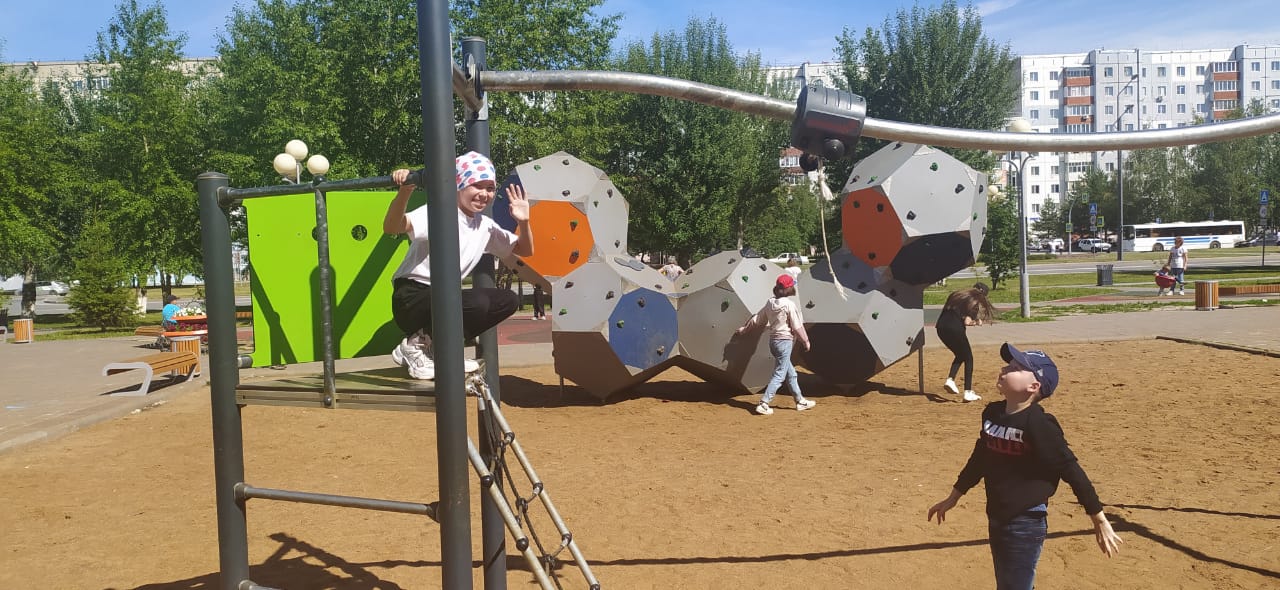 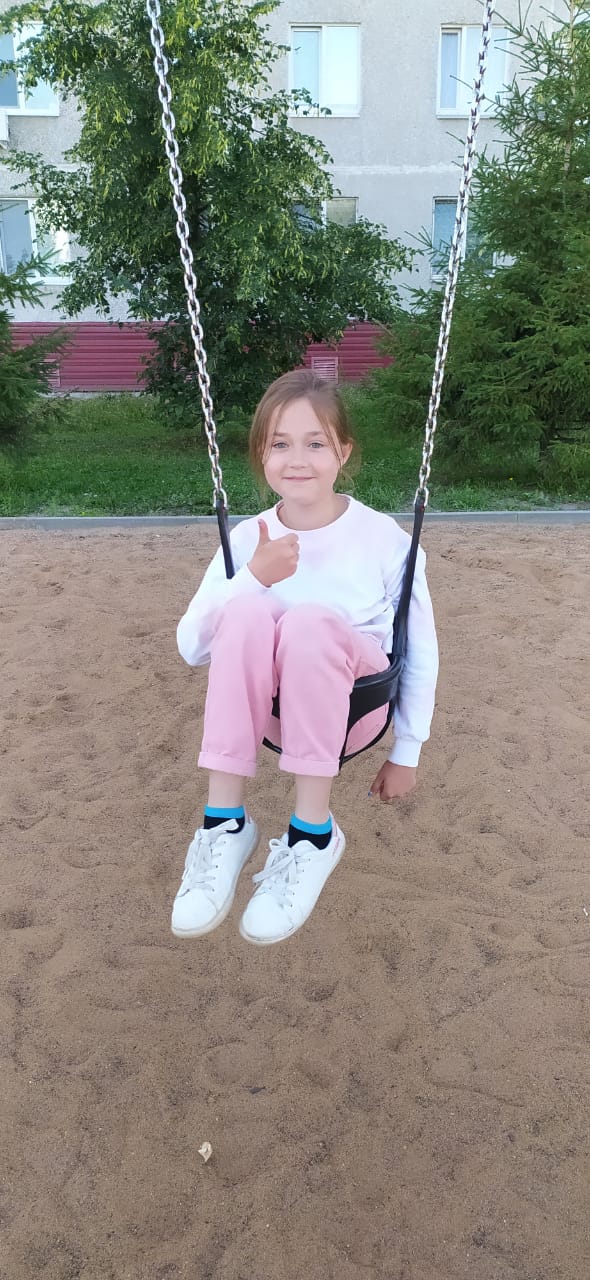 